РОЗДІЛ 1Теоретико-методологічні засади дослідження соціального стереотипу професії фахівця з соціального забезпечення на різних етапах його професіоналізаціїТермін «стереотип» вперше був введений у науку відомим американським журналістом та дослідником У.Ліппманом в праці «Суспільна думка», де він визначає стереотип «як спрощене, раніше сформоване уявлення, яке не є особистим досвідом, а наполегливо передане від представників інших поколінь».  Таким чином, У.Ліппман сформував два найважливіші, на його думку, фактори формування стереотипів. Перший – це принцип економії зусиль, характерний для повсякденного людського мислення, другий фактор стереотипізації (який репрезентує його соціальну функцію) – це захист групових цінностей, адже стереотипи – це «бастіон традиції, сховавшись за яким, людина відчуває себе в безпеці».У.Ліппман також з’ясував визначальну ознаку стереотипу – ригідність– жорстку фіксованість, конкретність, однозначність, стійкість [15]. Стійкість будь-якого стереотипу, на думку дослідника, зберігається за рахунок властивості людського розуму фіксувати факти, підтримувати стереотипи та відкидати інформацію, що суперечить їм [102, с.61].Д.Катц та К.Брейлі запропонували концепцію, за якої стереотип – це усталене уявлення, яке «дуже мало відповідає фактам, які воно намагається представити». На негативну сторону стереотипу наголошує також Ґ.Олпорт, який у своїй теорії забобонів поставив знак рівності між стереотипом та упередженням. Ґ.Олпорт відзначав, що «схильність людини до стереотипів полягає в повсякденній тенденції будувати узагальнення, змістом яких є спрощення світу». Ця тенденція традиційно пояснюється інформаційним перевантаженням, що стимулює поспішне й неправомірне узагальнення інформації. Поспішність узагальнення є частиною людської потреби в максимально швидкому формуванні суджень та висновків. Категоричніше щодо стереотипів висловився дослідник С.Хаякава, стверджуючи, що вони є поширеним виявом потоку дезінформації, традиційного безглуздя. Змістовним є визначення, запропоноване Д.Майєрсом: стереотип – це думка про особистісні якості людей. Також він додає, що стереотипи можуть бути надзвичайно узагальненими, неточними та резистентними до нової інформації [105]. Йдеться про ставлення до стереотипу як до явища загалом негативного, хоч й неминучого. У процесі накопичення знань про феномен стереотипу категоричні характеристики його змісту як помилкового замінялися більш стриманими; негативна оцінка феномена стереотипу доповнювалася визнанням його природного, об’єктивного характеру. При цьому стереотипні знання можуть бути як істинними, так і хибними, однак обсяг істинних знань у стереотипах превалює над обсягом хибних знань [12]. Пізніше цей погляд набуває популярності в багатьох працях зарубіжних вчених.Інтегральним чинником усього соціального життя тут виступає колективний рефлекс. Таким чином, все соціальне життя бачилось йому у вигляді нескінченної ланцюгової реакції. В якості головних характеристик стереотипу виділяють його спрощеність, емоційність та стійкість уявлень, крім того важливою характеристикою вважають також й хибність його змісту. Наприклад, С.Хаякава вважає, що стереотип – це «широко розповсюджена хибна інформація». У.Кларк визначає стереотип як «сукупність міфічних уявлень, які приписуються групам».А.Ручка розглядає стереотип з позиції соціокультурного підходу, вивчаючи конструювання образів «свого» та «чужого» в умовах мультикультурного соціуму. В.Арбеніна вивчає міжетнічні інтеракції у формі реальної взаємодії, яка значною мірою залежить від ставлення до груп, що склалося в масовій та індивідуальній свідомості. В основі цих уявлень лежать стереотипи. В.Середа аналізує стереотипи як складову національної ідентичності.До основних властивостей стереотипів вона відносить: а) здатність впливати на прийняття рішення індивіда; б) має конкретну спрямованість. Ці властивості є доповненням вищевказаних та демонструють психологічний характер феномену стереотипу. Таким чином, стереотипи як особливі спрощені, емоційно-оцінні когнітивні схеми психосоціальної взаємодії володіють сукупністю властивостей [14]: емоційністю й оціненням;неточністю;ригідністю до нової інформації;однозначністю;узгодженням (поділяються великою кількістю людей); аксіоматичністю (стереотип сприймається на віру як об'єктивно існуюча даність соціальної реальності); співвіднесенням з повсякденною свідомістю.У.Ліппман виділяє два ключових функціональних компонента соціального стереотипу, а саме: культурологічний («детермінованість культурою») та когнітивний (призначений для «економії зусиль»).Г.Теджфел виділяє чотири функції стереотипів, дві з яких реалізуються на індивідуальному рівні, інші дві – на груповому: когнітивна (селекція соціальної інформації, схематизація, спрощення); ціннісно-захисна (створення та підтримка позитивного «Я-образу»).Таким чином, стереотипи у нашому житті виконують як позитивні, так і негативні функції. До основних позитивних функцій належить захисна (захист не тільки цінностей індивіда, але й соціальної ідентичності завдяки позитивному оцінюванню диференціації власної групи від релевантних їй чужих груп), функція впорядковування та узгодження соціального оточення. До негативних функцій можна віднести ригідність сприймання того чи іншого об’єкту дійсності та упереджене ставлення до нього [11].Р.Таджура розуміє під соціальним стереотипом «схильність суб'єкта, який сприймає, легко та швидко віднести сприйману людину в певні категорії в залежності від її віку, статі, етнічної приналежності, національності та професії, і тим самим приписувати їй якості, які вважаються типовими для людей цієї категорії».Соціальний стереотип не завжди точний. З'являючись в умовах обмеженої інформації про об'єкт, стереотип може виявитися помилковим та виконувати консервативну, а то й реакційну роль, спотворюючи знання людей та серйозно деформуючи міжособистісні взаємодії [11].В наведених визначеннях ми підкреслюємо, самостійність розвитку стереотипу, його стійкість, оновлення за допомогою появи нової інформації та безперечний вплив на процес соціалізації особистості.    У подальших дослідженнях було запропоновано різні теорії соціального стереотипу, серед яких [15]: 1) теорії, де стереотипізація пояснюється існуванням стереотипів на рівні культури в цілому (представники означеної теорії шляхи подолання стереотипів убачають у зміні культурних стандартів, а не поглядів індивіда); 2) теорії, в яких робиться наголос на індивідуальних особливостях особистості. Г.Теджфел підсумував основні висновки дослідження в галузі соціального стереотипу в таких основних положеннях: по-перше, люди з легкістю виявляють готовність характеризувати великі людські групи (або «соціальні категорії») за допомогою недиференційованих, грубих та упереджених ознак; по-друге, таку категоризацію відрізняє стабільність протягом досить тривалого часу, і навіть якщо соціальний стереотип не відповідає дійсності, люди не відмовляються від нього, а сприймають як виняток; по-третє, соціальні стереотипи можуть дещо змінюватися залежно від соціальних, політичних чи економічних умов, але цей процес відбувається вкрай повільно; по-четверте, соціальні стереотипи стають більш виразними та ворожими, коли виникає соціальна напруженість між групами; по-п’яте, вони засвоюються дуже рано та використовуються дітьми задовго до виникнення усвідомленого розуміння про ті групи, до яких вони належать; по-шосте, соціальні стереотипи не створюють проблеми, якщо не існує явної ворожості у стосунках між групами, але стереотипи надзвичайно важко модифікувати та керувати ними в умовах виникнення конфліктної ситуації.Гендерні стереотипи «…визначаються як різновид соціальних стереотипів, які детерміновані культурою спрощені, стійкі, емоційно пофарбовані образи поведінки, риси характеру чоловіків і жінок, які значно впливають на формування гендерно-рольового репертуару особистості та її поведінку». Професійні стереотипи (є об’єктом найбільшого зацікавлення) – це узагальнені, схематизовані переконання людей стосовно членів будь-якої професійної групи [16].Вікові стереотипи являють собою образи-переконання стосовно людей певного віку. Наприклад: усі підлітки люблять рок-н-рол; підлітки гуляють натовпом, дорослі парами, старі люди – самотні; літні люди соціально ізольовані; розумові здібності з віком погіршуються; старість не радість та ін. [16].Політичний стереотип – «це усталене й масове явище політичної свідомості і поведінки, яке формує політичний простір».  Як ми бачимо, соціальні стереотипи поширились у всі галузі людського буття. Немає жодної соціальної сфери, яка б не зазнала впливу цього феномену. Формування та існування цього соціально-психологічного явища спостерігається й у будь-якій професійній діяльності. Тому надалі, у зв’язку з специфікою нашого дослідження, ми більш детально розглянемо сутність поняття «соціальний стереотип професії».Професійні стереотипи спрощують виконання діяльності, підвищують її визначеність, полегшують взаємини з колегами, надають професійному життю стабільності, сприяють формуванню досвіду, однак, одночасно є основою для утворення професійних деформацій особистості. На сьогоднішній день, діяльність психологів також не уникла появи численних стереотипних уявлень щодо її специфіки, завдань та функцій. Тому надалі ми проаналізуємо дослідження різних науковців, що стосуються формування та розвитку професійних стереотипів в психологічній діяльності.Ж.Вірна вважає, що у професійному становленні студентів-психологів важливу роль відіграє розвиток та збагачення їх уявлень про обрану професію, уявлення про себе як професіонала. В процесі ідентифікації «образ Я» й образ професіонала є результатом дії мотивації та визначає мотиваційну сферу особистості, яка формує ставлення до професійної діяльності. Професійне самовизначення психологів у процесі навчання базується на усвідомленні своїх професійних здібностей, розумінні й усвідомленні їх відповідності особистісним якостям, які є необхідними в професійній діяльності психолога.Таким чином, в професійній самосвідомості першокурсників домінують стереотипи масової свідомості про представників власної професії, система уявлень про зміст діяльності психолога слабо диференційована. Образ психолога ідеалізується, в ньому переважають позитивно емоційно забарвлені характеристики. В той же час деяка розбіжність в описі ідеального, реального образів психолога, а також образа «Я-психолог» свідчить про суперечливість професійної Я-концепції.Професійні автостереотипи третьокурсників зосереджені в основному в області уявлень про особистість психолога, його відносин з суб'єктами взаємодії, а також власного професійного розвитку. Спостерігається зміна ієрархічної структури професійних стереотипів в порівнянні з першокурсниками, зокрема зростання ролі інтелектуальних рис в описі образу психолога. Відмічена також тенденція до більш високої диференціації образу психолога. Що стосується студентів 5-курсу, то змістовні групи професійних автостереотипів залишаються практично незмінними, відбувається зміна лише кількісної та змістовної наповненості зазначених груп. У випускників збільшується ступінь розбіжності між образами ідеального та реального образу психолога.Зважаючи на різноманітність проявів стереотипів, ми вважаємо, що вони мають безпосередній вплив на особистість та є одним з важливих чинників формування професійної ідентичності. Тому, для нас є важливим надалі розглянути сутність цього феномену. Професійна ідентичність як інтегративне утворення особистостіНа думку Н.Підбуцької «професійна ідентичність студента – це складне динамічне явище, що складається із внутрішніх уявлень особистості про обрану професії, та відповідність їх до реального професійного образу-Я». Спираючись на дослідження Ж.Вірної на підставі якості критеріальних оцінок виокремлює в своєму дослідженні такі типи професійної ідентифікації випускника ЗВО: позитивно спрямована (повна збалансованість в усвідомленні самого себе та значення професійної діяльності);стійка професійна ідентифікація (збіг в оцінюванні реального «Я» та ідеального «Я», професійного «Я» та ідеального «Я», що свідчить про ідеалізоване бачення особою себе як професіонала); нестійка, часткова професійна ідентифікація (часткове розходження в оцінюванні реального «Я» та професійного «Я»); негативна професійна ідентифікація (повне розходження в оцінюванні реального «Я», ідеального «Я» та професійного «Я», неадекватне усвідомленням себе й професійної діяльності.Рефлексія як механізм формування зрілої профідентичностіОскільки ми припускаємо, що уявлення майбутнього та молодого фахівця-психолога про свою професію можуть змінюватися в процесі його навчання у вищому навчальному закладі та під час реальної професійної діяльності, проведемо емпіричне дослідження з визначенням специфіки трансформації стереотипного образу професії. Термін “соціальний” означає сукупність тих чи інших властивостей і особливостей суспільних відносин даного суспільства, інтегровану в сумісній діяльності індивідами чи групами індивідів в конкретних умовах місця і часу, що проявляється у їх взаємовідносинах, в їх ставленні до суспільства [1, с.690]. “Соціальне” як явище чи процес виникає тоді, коли поведінка одних індивідів перебуває під впливом інших. Саме при взаємодії один з одним індивіди сприяють інтеграції тих чи інших властивостей суспільних відносин. Соціальне виникає у взаємодії людей, детермінується відмінностями їх місця і ролі в конкретних соціальних структурах, що, в свою чергу, проявляється в різних відносинах індивідів і груп індивідів до явищ і процесів суспільного життя. Суспільні процеси і явища регулюються соціальною політикою держави. Соціальне управління і регулювання є основним механізмом, інструментом реалізації соціальної політики.Соціальна політика – це система управлінських, регулятивних, організаційних, саморегулятивних заходів, дій, цілеспрямованої діяльності суб’єктів, що сформувалися в суспільстві на певному історичному етапі його розвитку, здійснюється на основі певних принципів і засад та спрямована на забезпечення оптимального функціонування і розвитку соціального буття, зокрема, соціальних відносин, умов для її самовідтворення та самодостатності, всебічної самореалізації соціального потенціалу особистості, її сутнісних сил, соціальної безпеки людини, її соціального захисту. Як відзначає В.Скуратівський та інші [2,с.5], “соціальна політика – це сукупність принципів, рішень, дій суспільних суб’єктів, що знаходять втілення в соціальних програмах і соціальній практиці з метою задоволення соціальних потреб та інтересів людини, соціальних спільностей і суспільства взагалі. Метою соціальної політики держави є створення умов для розвитку та оптимального функціонування соціальних відносин, всебічного розкриття творчого соціального потенціалу людини, досягнення в суспільстві соціальної злагоди, стабільності, соціальної цілісності. Особливо важливого значення набуває правильна соціальна політика держави в умовах реформування суспільних відносин перехідного періоду до створення соціальної держави і громадянського суспільства. Метою соціальної політики за сучасних умов є вирішення суперечностей суспільного розвитку [3].До суб’єктів соціальної політики відносяться люди, держава, суспільство, соціальні спільності та інститути, політичні партії, громадські організації, колективи, різноманітні фонди і т.ін. Основним суб’єктом соціальної політики є, безперечно, особистість. Отже, формування умов для утвердження самостійності людини, свободи вибору нею напрямків та форм самореалізації у сфері суспільного буття, життєдіяльності – важливе завдання соціальної політики. Принцип пріоритетності соціальних інтересів особистості є одним з основних принципів реалізації соціальної політики. Він передбачає підпорядкування всієї багатоманітності цілеспрямованої діяльності по освоєнню соціального простору, реалізації соціальних програм соціальним інтересам людини, створенню адекватних умов для самореалізації її соціального потенціалу, захисту соціальної суб’єктивності особистості, соціальної безпеки. Забезпечення пріоритету соціальних інтересів людини можливе шляхом утвердження свободи особистості як неодмінної умови ефективної реалізації її соціального потенціалу, його найповнішого використання в конкретних умовах життєдіяльності суспільства. Соціальна політика держави має активний характер. На сьогоднішній день важливим напрямком здійснення активної соціальної політики є цілеспрямована діяльність по утвердженню соціальної стабільності суспільства, в основі якої лежить надійна соціальна безпека людини, її соціальна захищеність. О.Іванова [4] відзначає, що сучасна ситуація в Україні характеризується як відсутністю офіційно проголошеної державної ідеології, з  притаманними їй цінностями, так і відсутністю чіткого уявлення про пріоритети тих чи інших цінностей у суспільній свідомості. Очевидно, не буде помилкою стверджувати, що в Україні спостергіається соціальна аномія, коли старі норми та цінності дискредитовані, а нові ще не сформувалися. Важливо, щоб у суспільстві були поступово сформовані такі базисні морально-етичні цінності, як елемент духовності, менталітету народу, які б адекватно відображали дух високої творчої самодіяльності, самореалізації ділового потенціалу людини. Без цього буде гаснути соціально-економічна ініціатива, активність населення, розширюватиметься і без того велике коло розчарованих, соціально пасивних, злиденних. Втративши надію знайти свою соціальну нішу в житті, ці верстви суспільства неминуче підриватимуть позитивну динамізацію суспільного життя, істотно збіднюючи ресурси соціальної мобільності. Соціальна мобільність – це процес, пов’язаний із зміною індивідом свого місця в соціальній структурі суспільства. Це форма соціального відтворення, процес соціальних переміщень, перехід індивідів з одних соціальних класів, груп, верств до інших. Процеси соціальної мобільності відображають соціальну диференціацію суспільства, його розшарування, соціальну неоднорідність його членів, їх соціальну нерівність. В основі складних процесів, що обумовлюють функціонування соціальної мобільності суспільства, лежить природна та соціальна нерівність між людьми, яка має ієрархічний характер і проявляється у сфері соціального буття. Організація, відтворення, підтримка упорядкування процесів, пов’язаних з формуванням і функціонуванням соціальної нерівності, є важливим завданням соціальної політики. Соціальна нерівність – складне, суперечливе суспільне явище, яке може набувати як конструктивного, так і деструктивного характеру. На жаль, сьогодні в Україні соціальна ієрархія має в значній мірі деструктивний характер, адже вона сформувалась на грунті не природних, об’єктивних еволюційних процесів, в основі яких лежить статусна ієрархія (нерівність статусів), детермінована природною і соціальною нерівністю людей (зокрема, різними здібностями особистості, несхожістю людей в багатьох відношеннях), а стихійних, хаотичних, неприродних факторів деструктивної саморегуляції. Таким чином, сьогодні в соціально-класовій структурі країни відчутно проявляються процеси соціальної диференціації та поляризації суспільства. Дуже повільним є процес зростання середнього класу, більш швидко зростає вищий і нижчий клас, що поглиблює соціальну поляризацію. Серед інших негативних соціальних явищ, властивих нашому сьогоденню, можна також назвати безробіття, деіндустріалізацію економіки, деградацію освіти і охорони здоров’я, зменшення народжуваності й зростання смертності. Небувалого розмаху набула в країні злочинність, в тому числі й дитяча. Звичайно, перехід від однієї соціально-економічної системи до іншої – процес складний і досить тривалий. Як відзначає І.І.Мигович [5,с.30], подолання кризи українського суспільства, як і збереження та оновлення усього людства на рубежі віків і тисячоліть, потребує радикальних політичних, наукових, технологічних, культурних, моральних змін. Вони повинні грунтуватися на засадах соціальної справедливості і взаємодії, взаємовигідного міжнародного співробітництва, економічної і інтелектуальної свободи, подолання роз’єднаності, невпевненості, підозрілості, страху, досягнення законності і правопорядку, громадянської злагоди, віри у реальність прогресивних суспільних цілей. Соціальні науки здатні допомогти цьому як своїми фундаментальними дослідженнями, експертними аналізами, рекомендаціями, так і впливом на суспільну свідомість, теорію і практику управління соціальними процесами. Успіх прогресивних соціально-економічних і політичних перетворень в Україні залежить, насамперед, від політичного вибору і творчої праці її людей. Тому першочергового значення за цих умов набуває відновлення соціальних здобутків, реалізація їх сутнісних сил та здібностей (фізичних, психологічних, інтелектуальних). Для цього необхідно, по-перше, проводити в країні єдину, комплексну і гуманістичну соціальну політику, науково обгрунтувати і забезпечити потребу держави у кваліфікованих працівниках, розробити і впровадити ефективну систему відновлення у широкому розумінні кадрового потенціалу усіх галузей народного господарства та регіонів з метою успішного функціонування вітчизняної економіки. По-друге, слід суворо дотримуватися на всіх рівнях державного управління стратегічного завдання – проведення в життя соціально-спрямованих економічних реформ. Основними напрямками і пріоритетами соціальної політики держави на сучасному етапі суспільного розвитку є: - розширення, поглиблення суспільного поля для реалізації твор чого соціального потенціалу людини; - досягнення соціальної злагоди в процесі суспільного розвитку; - утвердження в суспільстві соціальної справедливості; - формування в суспільстві нової соціальної культури; - створення умов для самовідтворення населення; - формування і розвиток соціально-ринкової економіки; - розвиток соціально-класових відносин; - регулювання розвитку соціально-етнічних, етнонаціональних відносин; - регулювання сімейно-шлюбних відносин; - регулювання процесів соціально-територіального розвитку; - створення умов для заохочення продуктивної трудової діяльності; - створення умов для забезпечення достатнього життєвого рівня кожної людини, її сім’ї; - розробка та створення гнучкої, динамічної системи оплати праці; - формування динамічної, гнучкої системи соціального захисту; - розробка і впровадження у практику цілісної концепції, нової моделі розвитку соціального страхування; - реформування системи пенсійного забезпечення ;- регулювання ринку праці, здійснення політики зайнятості; - глибока структурна реформа державної житлової політики [2]. Соціальна політика держави реалізується в соціальній роботі. Соціальна політика визначає методологічні засади, зміст, організаційні форми соціальної роботи. Отже, вони співвідносяться як ціле і частина, загальне і конкретно-особливе. Соціальну політику можна уявити як причинно зумовлену, ситуативну, динамічну діяльність держави та її інститутів по практичній організації соціальної безпеки людей, які прагнуть реалізувати свої потреби й інтереси в суспільстві. Ця діяльність спирається на силу законів і підзаконних актів, структури органів державного управління і покликана створити передумови для пристосування людини до мінливих у часі та просторі умов життєдіяльності. Реалізація соціальної політики безпосередньо зачіпає інтереси і потреби людей, позначається на їх долях, умовах життя, містить у собі не лише творчий, але й руйнівний потенціал. Непросто врахувати запити різних груп населення – соціальних, професійних, національних, статевовікових і т.д. Їх з’ясування і задоволення – складний і суперечливий процес. Чим глибше вивчені і осмислені життєві потреби різних груп населення, умови і можливості їх збагачення, тим точніше вони формуються в завданнях соціальної політики, а отже, і успішніше розв’язуються. Мова йде про знання найсуттєвіших проблем і оптимальне поєднання можливостей та способів іх вирішення. Враховуючи це, в соціальній  політиці виділяють два взаємозумовлені, взаємодіючі аспекти: науково-пізнавальний і практично-організаційний. Перший виступає як результат аналізу і осмислення назрілих у суспільстві потреб, тенденцій розвитку соціальних процесів, як узагальнення і оцінка попереднього курсу соціальної політики держави. Він відображає рівень громадської думки, настрої, установки різних груп населення. Грунтовний аналітичний матеріал дає змогу органам державного управління виробити концепцію соціальної політики, сформулювати її головні завдання, напрями, етапи, критерії. Практично-організаційний аспект соціальної політики є продовження першого, пов’язаний з безпосереднім здійсненням концептуальних положень, стратегічних завдань. Тут великого значення набуває різнобічна діяльність органів державного управління, системи соціальних служб, практична поточна робота з населенням. Її зміст становить всебічно зважена, науково обгрунтована, співзвучна інтересам народу соціальна політика. Ця робота великою мірою розпорядча, спрямована на оптимальне використання сил і засобів, поділ праці при розв’язанні поставлених завдань, стимулювання їх своєчасного і якісного виконання, здійснення необхідного контролю. Організаційний рівень соціальної роботи, зокрема, передбачає - глибше з’ясування конкретних соціальних проблем, всебічний аналіз і оцінку умов для їх розв’язання; - добір і розстановку необхідних для цього кадрів, створення чи заміну організаційних структур; - доведення завдань до виконавців, визначення їх функцій, по-вноважень, відповідальності, наявних ресурсів і коштів; - роз’яснення змісту, соціальної значимості якісного і своєчасного здійснення завдань, способів стимулювання праці виконавців; - координацію зусиль і дій структурних підрозділів, конкретних службових осіб, забезпечення цілеспрямованої і ефективної їх діяльності; - підведення підсумків поетапного і остаточного виконання завдань, оцінку діяльності виконавців, формулювання уроків і висновків для наступної діяльності. Таке використання у соціальній політиці двох її аспектів досить умовне, бо не можна абсолютизувати якийсь її бік, тим більш протиставляти один одному. Перебільшення науково-пізнавального компоненту може призвести до вихолощування головного змісту соціальної політики, до декларативності, відриву від життєвих потреб людей. Надмірне ж акцентування лише на практично-організаційному аспекті справи повернулося б вузьким практицизмом, адмініструванням, підривом системності в соціальній роботі. Обидва компоненти соціальної політики мають розглядатися в нерозривній єдності, у взаємозв’язку, як внутрішньо спаяні частини цілісного явища. Г.П. Медвєдєва виділяє кілька можливих підходів до визначення взаємозв’язку між соціальною роботою і соціальною політикою держави [ 6 ]. Перший і найбільш поширений підхід базується на тому, що соціальна робота розглядається як соціальний інститут, невід’ємна частина структури держави. В цьому зв’язку безпосередньо державі (або місцевим органам влади) надається право визначати напрямки діяльності структур системи соціального захисту у відповідності з напрямками державної чи регіональної соціальної політики. В такому випадку установи соціального захисту стають бюрократизованими виконавцями волі держави, яка у своїй політиці далеко не завжди керується інтересами слабозахищених верств населення. Другий підхід заключається в тому, що органи і установи системи соціального захисту і окремі соціальні працівники приймають активну участь у формуванні соціальної політики. Це найбільш доцільний підхід, оскільки, працюючи безпосередньо з клієнтами, вони мають не теоретичне уявлення про проблеми, але зустрічаються з ними в практичній роботі. Отже, в цьому випадку соціальні працівники в своїй діяльності органічно поєднують інтереси окремих клієнтів і всього суспільства, що є перевагою. З етичної точки зору такий підхід є оптимальним, тому що дозволяє враховувати інтереси не тільки клієнтів різних соціальних служб, але й громадян, які не потребують соціальних послуг і випадають з поля зору соціальних служб. Третій підхід заключається в представленні системі соціального захисту значної автономії і самостійності на основі того, що соціальні працівники, чия діяльність проходить в безпосередньому спілкуванні з населенням, дійсно знають, що і як потрібно робити. Але в цьому випадку соціальна робота може зайти в глухий кут, оскільки представлення автономії може привести до відриву від суспільних інтересів. Соціальна робота не може бути автономною в силу того, що вона існує не на власні кошти, а на кошти державного і місцевого бюджетів, і в цьому випадку логічно очікувати від місцевих і державних органів  влади втручання з метою координації діяльності соціальних служб з основними напрямками розвитку суспільства. Те ж саме можна сказати і про професійну діяльність окремого соціального працівника: він представляє установу соціального захисту і тому залежить від загальних установок даної служби, її цілей і завдань. Але в розв’язанні конкретної проблеми конкретного клієнта або у вирішенні проблем соціальної служби він в межах, визначених нормативними документами, самостійний, і єдиним критерієм його діяльності є в кінцевому рахунку благополуччя клієнта. На думку Ш. Рамон [7], різниця між соціальною політикою і соціальною роботою полягає, перш за все, в ціннісних орієнтаціях. Наприклад, суттєвою ознакою соціальної роботи є такий спосіб допомоги людям, який не принижує їх. Тому значна увага звертається на характер взаємовідносин з клієнтами, індивідуальній роботі, причому не тільки її результатам, але й самому процесу. Соціальна політика має своїм обўєктом не стільки індивідів, скільки певні групи населення. Вона мало цікавиться процесом роботи, в центрі її уваги – результати. Соціальна робота переважно стосується так званих «маргіналів», найменш захищених громадян, а соціальна політика виступає захисником інтересів більшості членів суспільства. Ш. Рамон вважає соціальну роботу наполовину соціальною наукою, наполовину мистецтвом, а соціальна політика ближча до «чистої» науки. Нарешті, соціальна політика, на її думку, – це більше галузь наукової діяльності, ніж особлива професія, тоді як соціальна робота може вважатися галуззю науки і професією. Між соціальною політикою і соціальною роботою, безперечно, існує звўязок, причому не односторонній, а двосторонній. Так, наприклад, багато соціальних проблем було спочатку виявлено соціальними працівниками в процесі практичної роботи, а пізніше вони отримали резонанс в соціальній політиці. На сьогоднішній день захист прав клієнтів багато в чому залишається принципом, який не отримав достатньо глибокої теоретичної розробки на рівні соціальної політики. Цікаве бачення взаємозв’язку соціальної політики і соціальної роботи пропонує інший англійський вчений Теодор Шанін [8], який небезпідставно вважає, що головним джерелом неоднозначності і суперечливості соціальної роботи як професії, є її безпосередня залежність від сучасної держави, її своєрідний симбіоз з останньою. Дійсно, багато соціальних працівників зайняті діяльністю в різних  державних установах, мета яких не завжди співпадає з цінностями професії соціального працівника. Саме соціальні працівники висловлюють найбільш гострі критичні зауваження стосовно державної соціальної політики. Позиція соціальних працівників як спеціалістів-професіоналів передбачає обўєктивність і безпристрасність, але в реальному житті вони не завжди цього можуть досягти. Виступаючи часто від імені держави, вони представляють центральну деперсоналізовану владу, але разом з тим нерідко беруть на себе функції виразників інтересів і захисників прав найменш соціально захищених громадян суспільства. В останні десятиріччя на Заході сформувався інтелектуальний напрям, представники якого виступають з особливо різкою критикою сучасної держави. В соціальній роботі вони вбачають тільки прислугу експлуататорського ладу, який ніби-то поклав на неї функції контролю за «маргіналами», тобто роль соціального працівника ототожнюється з роллю поліцейського чи тюремного наглядача – служінню збереження пануючого ладу. М. Фуко вважає, що останнє століття характеризується безпрецедентним посиленням державного апарату, перетворенням його в механізм контролю за поведінкою людей [9]. При даній інтерпретації соціальна робота перетворюється просто в «одне із щупалець гігантського спрута», який називається «державою». Насправді ж все набагато складніше. Соціальні працівники ніколи не були тільки слухняними виконавцями волі держави. Їх профспілки часто брали на себе захист інтересів не тільки своїх членів, але і своїх клієнтів. До речі, ця особливість відрізняє їх від інших профспілкових організацій [10]. Соціальні працівники дійсно часто виконують функції «мўякого контролю» за «маргінальними» верствами населення, але одночасно виступають і їх захисниками, іноді безпосередніми організаторами їх активної боротьби за свої права. Слід відзначити, що системи соціального захисту у кожній країні формувались із врахуванням історичних умов. Тому, не дивлячись на подібність і одноманітність вирішуваних завдань, мають відмінності у підходах, методах і організаційному оформленні. Визначальним моментом при цьому виступає роль держави у вирішенні проблем соціального захисту населення. За цією ознакою розрізняють американську систему (з преважанням недержавних форм допомоги і підтримки населення) і європейську систему (з переважанням державних форм допомоги і підтримки населення). Кожна з них формувалась на основі особливостей історичного розвитку континентів, їх політичних, економічних і культурних характеристик. На сьогоднішній день виділяють три найбільш поширені моделі соціальної політики і соціальної роботи: патерналістську, корпоративістську, етатистську. Для патерналістської моделі характерне намагання досягти ефективності, використовуючи фонди на забезпечення найбільш потребуючих допомоги членів суспільства, які самі не можуть себе забезпечити. Вона відрізняється порівняно низьким рівнем участі держави у вирішенні соціальних проблем. Корпоративістська модель характеризується законодавчо закріпленою співучастю держави і громад структур у вирішенні проблем індивіда, групи. Держава передає частину обовўязків із соціального захисту різним організаціям. Етатистська модель передбачає державну систему соціального захисту і соціального забезпечення. Контроль за реалізацією державної соціальної політики здійснюється місцевими органами влади, підзвітними центральному уряду. Визначення своєї моделі розвитку, значне місце в якій повинні посісти система соціальних гарантій — це масштабне і складне завдання України, яка як колишня соціалістична республіка мала розгалужену мережу соціальної підтримки та соціального захисту населення. Громадяни звикли до цієї системи, вона давала їм певні гарантії та впевненість у завтрашньому дні, породжувала відчуття стабільності життя, нехай і не зовсім улаштованого і забезпеченого. Нині ж, подібно до всіх постсоціалістичних країн, Україна здійснює соціальну політику в умовах жорсткого фінансового дефіциту та економічного спаду. Тому у реформуванні універсальної за своїм характером і патерналістської за змістом соціальної сфери радикальні перетворення поєднуються з подоланням труднощів кризової ситуації. Ключовим завданням реформування соціальної політики на сучасному етапі є відхід від “домінуючих до цього часу грошово-компенсаційних механізмів підтримки різних верств населення і створення дієздатної ліберальної моделі соціальної політики, яка б поступово звільняла державу від функцій розпорядника коштів з одночасним використанням позитивного досвіду, набутого впродовж попередніх років” [11]. Важливим кроком у формуванні власної стратегії соціального розвитку стала ухвалена у грудні 1993 р. Верховною Радою України Концепція соціального Забезпечення населення України. Згодом Вер- 17 ховна Рада України приймає ухвалу про розробку Концепції соціальної політики України (Постанова від 29 липня 1994 р.). Удосконалення управління соціальною сферою потребувало формування та затвердження державних нормативно-правових документів. Першими із них стали затверджені Указом Президента України 18 жовтня 1997 р. Основні напрями соціальної політики на 1997-2000 роки, які визначили стан та тенденції соціального розвитку України, стратегічні цілі та пріоритетні напрями соціальної політики і, відповідно, соціальної роботи [12]. Незважаючи на недоліки цього документа, які дискутувалися серед спеціалістів, завдяки його ухвалі почало діяти комплексне державне управління соціальними процесами. Професійна соціальна робота – один з основних способів реагування суспільства на нову соціальну ситуацію, її завдання, проблеми, можливості. Унікальність соціальної роботи полягає в тому, що люди, які займаються нею, намагаються надати допомогу окремому конкретному індивідові шляхом об’єднання, а точніше, формування певної рівноваги всіх психосоціальних рівнів його існування. Соціальний працівник, незалежно від виду його діяльності, повинен піклуватися про те, щоб принести благо своєму клієнтові та суспільству. Виконуючи свій професійний обов’язок, він виступає від імені суспільства, яке поклало на нього обов’язки по вирішенню певних задач – у загальному випадку ця задача може бути сформульова як «стабілізація і гармонізація відносин у суспільстві». У свою чергу, стабільність у суспільстві настає за відсутності в ньому джерел соціальної напруги, якими є ущемлені в своїх законних інтересах прошарки, групи населення та окремі індивіди. В той же час для конкретного клієнта на перший план виступають, звичайно, не проблеми суспільства в цілому і не суспільні відносини, а його особисті проблеми та необхідність їх вирішення, і головне завдання соціального працівника вбачається саме у наданні їм від імені держави й суспільства допомоги у вирішенні своїх проблем, причому значимість вирішення цих проблем є об’єктивно-суб’єктивною. Соціальний працівник, як спеціаліст, повинен в першу чергу допомогти клієнту визначити пріоритети проблем, які вирішуються, допомогти йому розібратися в розумній обгрунтованості виникаючих потреб і надати допомогу в задоволенні потреб саме такого характеру, а також прийняти міри для залучення клієнта у діяльність для надання самодопомоги. Система соціального захисту від імені держави визначає пріоритети та гарантує клієнту забезпечення основних життєво важливих потреб. Виробляючи разом з клієнтом план спільних дій, соціальний працівник, який добре знає не тільки суть проблеми клієнта, його потреби, але й можливості системи соціального захисту для її вирішення, несе відповідальність за наслідки рішень, що приймаються. Його відповідальність носить більш серйозний характер, ніж відповідальність клієнта: клієнт, як правило, турбується тільки про свої блага, соціальний працівник повинен враховувати наслідки прийнятого рішення не тільки для клієнта, але й для всього суспільства і, по можливості, згладжувати протиріччя, якщо такі виникають. Він – професіонал, і тому виступає з позицій можливого, доцільного, бажаного результату, в той час як клієнт може дозволити собі виступати з позицій бажаного, оскільки не володіє такими знаннями, які є у спеціаліста і не завжди добре уявляє собі, якими є можливості інституту соціальної роботи. Крім того, людині властиво бажати більшого, ніж це може бути доцільним. Саме ця обставина робить соціального працівника відповідальним за результати спільних з клієнтом рішень та дій в значно більшій мірі. Однак, соціальний працівник не може бути «відповідальним за все». Так, наприклад, важко вимагати від соціального працівника повної особистої відповідальності за віддалені результати спільних з клієнтом дій та їх наслідки. Коли задача вирішена, зв’язок з клієнтом може бути втрачений; клієнт має право скористатися результатами спільної з соціальним працівником діяльності для вирішення своїх актуальних проблем. В залежності від характеру цих проблем, морального обличчя клієнта, результат може бути будь-яким – в цьому випадку відповідальність соціального працівника стає вельми відносною. Як правило, соціальні працівники не відіграють вирішальної ролі в прийнятті стратегічних рішень політичними партіями, державними органами і службами, але вони по-своєму можуть впливати на смисл цих рішень. Звичайно, соціальні працівники повинні підкорятися своєму керівництву, але при цьому не забувати, що їх найперший обов’язок – захист людини, забезпечення її безпеки, створення оптимальних умов для всебічного розкриття сутнісних сил людини, максимального прояву її творчого потенціалу. Разом з цим було б неправильно стверджувати, що основна мета соціальної роботи – це тільки підтримка, захист особистості. Соціальна робота – один з найбільш складних інструментів соціального контролю. Цей інструмент дозволяє здійснювати соціальний контроль різними способами, починаючи з рекомендацій щодо примусового направлення людей в психіатричні лікарні, до психологічного впливу на людей з метою змінити їх погляди, переконання. Дійсно, конфлікт між існуючими формами допомоги, турботи, піклування про людей і необхідністю контролю – складна дилема, яка виникає перед соціальними працівниками в будь-якому суспільстві. Вона тісно зв’язана ще з однією проблемою, а саме: яких пріоритетів повинні дотримуватися соціальні працівники – держави, конкретної соціальної служби, індивіда? Більшість зарубіжних вчених [13], [14] вважають, що на першому місці для соціального працівника повинен бути захист інтересів і прав індивідів, через них – інтересів суспільства, нарешті, держави. З цією думкою можна в основному погодитись, правда, слід відзначити про необхідність знаходити такі шляхи вирішення проблем, які б дозволили найбільш оптимально враховувати інтереси окремого індивіда, суспільства, держави.РОЗДІЛ 2Процедура вивчення трансформації соціального стереотипу професії фахівця з соціального забезпечення на різних етапах його професіоналізації2.1. Операціоналізація робочих визначень та дослідницька концептуальна модельОбраз «Я» є продуктом внутрішньої рефлексії – трансцендентного процесу самопізнання та самоаналізу, результатом якого є самоусвідомлення, самооцінка, ціннісне осмислення власного життя. Рис. 2.1. Поетапна трансформація соціального стереотипу професії в процесі професійного та особистісного становлення2.2. Організація дослідження та характеристика вибіркиПаралельно здійснювали роботу з апробації та стандартизації авторської методики. Загальна кількість респондентів, що взяли участь в опитуванні, складає 190 осіб. Вибірка складалася з 3 груп фахівців з соціального забезпечення, які знаходились на різних етапах професійного становлення.Таблиця 2.1Соціально-демографічні характеристики вибіркиЗ таблиці 2.1 ми бачимо, що всі вибірки нерівномірно розподілені за статевою ознакою. Це відповідає реальній гендерній ситуації в сучасному українському суспільстві – професія фахівця з соціального забезпечення вважається переважно «жіночою». У зв’язку з цим становить інтерес порівняльний аналіз якісного змісту стереотипів професії у представників жіночої та чоловічої статі. 2.3. Обґрунтування використаного діагностичного інструментаріюЗ табл. 2.6 (див. додаток А), ми бачимо, що психологи давали від 3 до 39 змістовних відповідей на питання «Хто Я?». При цьому одна відповідь могла бути одночасно зарахована до декількох категорій. Наприклад, відповідь «майбутній психолог» містить в собі як соціальний, так і перспективний компоненти, тому рахується водночас до двох відповідних категорій. Таблиця 2.6Описова статистика за методикою визначення особистісної ідентичності«Хто Я?» у вибірці (N = 190)Коротко розглянемо суть соціальної роботи як професійної діяльності і науки в процесі її становлення. Важко сказати точно, коли виникла соціальна робота як суспільне явище, специфічна сфера діяльності людей, галузь науки. Ті чи інші форми соціальної роботи були відомі людству ще кілька століть тому. Вони в основному зводились до благодійності, надання допомоги хворим, бідним, безробітним, дітям-сиротам, засудженим тощо. Не буде перебільшенням стверджувати, що основні принципи соціальної роботи, які через багато віків послужили основою для формування наукової концепції соціальної роботи, були закладені ще в давніх цивілізаціях Єгипту, Китаю, Греції. Науково-теоретичне осмислення форм соціальної допомоги було започатковане в ХІХ ст. на Заході і з самого початку набуло конкретної спрямованості стосовно різних рівнів практики соціальної роботи: на рівні індивіда, групи, сім’ї, суспільства. Особливу роль в розвитку теорії соціальної роботи при дослідженні практики соціальної роботи на рівні індивіда відіграли теорії З.Фрейда,  Б.Скіннера, Ж.Піаже. Так, Фрейд проаналізував механізми функціонування соціальних інститутів, розглянув основні стимули людської діяльності, розвинув психоаналітичну концепцію особистості. Скіннер розглядав проблеми, зв’язані з управлінням поведінкою людей. Він вважав, що важливо враховувати такі 3 фактори, як подію, яка викликає певну реакцію людини, саму реакцію і її наслідки. Піаже зосередив свою увагу на проблемах соціалізації дитини. Група як специфічний феномен теж активно досліджувалась вченими. Курт Левін був одним з перших, хто почав вивчати малі групи, внутрігрупові відносини, роль лідера, психологічний клімат в групі. Він досліджував також механізми і способи вирішення конфліктів. А.Зандер розробляв проблеми, зв’язані з груповою динамікою. Пізніше групова динаміка стає однією з методик терапевтичної до-помоги. Управлінські аспекти в теорії соціальної роботи вивчалися такими вченими, як М.Фолет, Ф.Селзнік, Р.Мертон. Зокрема, М.Фолет в роботі “Динаміка управління” (1940р.), яка є однією з перших робіт в області управління, розглядала питання, зв’язані з науковою організацією робочого місця. Ф.Селзнік виступає в 1956р. з концепцією організаційного управ-ління і розвитку, в основі якої лежить принцип кооперації і співро-бітництва. Цікавими є дослідження Р.Мертона, який одним з перших почав досліджувати питання бюрократії як рівня та інституту влади. У своїй відомій праці “Соціальна теорія і соціальна структура” (1957) він також розглядає протиріччя, які виникають між “бажаним” і “законним” у людей, які перебувають на різних соціальних сходинках суспільства. Не можна не згадати про дослідження М.Річмонд, яка розробила методи соціальної терапії. Її знаменита книга “Що таке соціальна терапія” протягом багатьох років користувалася значним попитом серед соціальних працівників. В останні десятиріччя розвитоку соціальної роботи як науки і професійної діяльності сприяли дослідження зарубіжних вчених.Значний вклад у розвиток теорії соціальної роботи в Україні внесли: І.Грига, І.Звєрєва, А.Капська, Л.Коваль, І.Мигович, Н.Ничкало, В.Поліщук, В.Полтавець, В.Сидоров та інші. Окремі аспекти проблеми соціально-виховної роботи в органах внутрішніх справ України досліджувались такими вітчизняними вченими, як: В.Андросюк, М.Ануфрієв, О.Бандурка, О.Беца, В.Вакулович, І.Голосніченко, Л.Казміренко, Д.Кобзін, Я.Кондратьєв, В.Кривуша, О.Мартиненко, Н.Матюхіна, А.Москаленко, В.Мєдвєдєв, О.Морозов, Т.Морозова, Г.Радов, В.М.Синьов, І.Рущенко, С.Сливка, В.Соболєв, А.Стародубцев, В.Щербина, Г.Юхновець, О.Ярмиш та ін. Разом з тим відзначимо, що психолого-педагогічні основи професійної соціальної роботи в органах внутрішніх справ, основним суб’єктом якої вважаємо службу психологічного забезпечення службово-опертивної діяльності органів і підрозділів внутрішніх справ, вченими поки що не вивчались, що, очевидно, зв’язано з тим, що сама служба функціонує в Україні тільки з 1997 року. На жаль, не зважаючи на певні здобутки в дослідженні проблеми соціальної роботи як в цілому, так і окремих її аспектів, на сьогоднішній день доводиться констатувати той факт, що поки що не існує загальноприйнятих норм побудови і викладу соціальної роботи. Це зумовлено тим, що на сьогоднішній день характер соціальної роботи, її побудова, основні поняття розглядаються по-різному як представниками різних теоретичних шкіл, так і практиками. Немає однозначності серед вчених у виділенні об’єкта соціальної  роботи. В зв’язку з багатоплановістю об’єкта, в ньому можна виділити ряд різних напрямків: 1. Індивідуальні, сімейні, організаційні проблеми (соціальна ізоляція, бідність, одинокість). 2. Соціально-економічні проблеми: охорона середовища, екологічні катастрофи та їх наслідки. 3. Соціально-економічні проблеми: різке зниження доходів населення, зниження рівня медичної допомоги, недоліки в культурно-освітній сфері. 4. Проблеми соціальної стратифікації: соціальне розшарування, нерівність в суспільстві, що приводить до поділу на “нижчі” і “вищі” класи, економічної експлуатації. 5. Проблеми поведіночного функціонування індивідів, груп, спільнот: аспекти девіантної поведінки, соціальних відхилень, наркоманії, алкоголізму. 6. Проблеми комунікації, інформаційного забезпечення, проблеми нормативних оцінок і пізнавальних здібностей. 7. Проблеми структури влади. Від них, їх дій, програм залежить рівень соціальної напруги і стабільності в суспільстві, а від їх режиму – тотальності, демократії чи авторитарності – залежить соціальна активність населення. Це далеко не повний перелік проблем, зв’язаних з визначенням об’єкту соціальної роботи. Предметом соціальної роботи як самостійної соціальної науки є закономірності сприяння становленню і реалізації життєдіяльності людини в нових соціально-економічних умовах, а також вдосконалення механізмів узгодження життєвих сил людини і засобів забезпечення їх здійснення. Розглядаючи соціальну роботу як професійну діяльність, слід відзначити, що сам термін “діяльність” у науковій літературі тлумачиться по-різному. Л.П.Буєва [32] розглядає діяльність як спосіб існування і розвитку суспільства і людини, всесторонього процесу перетворення нею природної і соціальної реальності, включаючи і саму людину, у відповідності з її потребами, цілями, завданнями. В дослідженнях М.С.Кагана [33] розглядається перетворююча, ціннісно-орієнтаційна і комунікативна діяльність. Автор виділяє три основні елементи діяльності: суб’єкт, який спрямовує свою активність на об’єкти або інші суб’єкти; об’єкт, на який спрямована ця активність; сама активність, яка виражається в установленні суб’єктом комунікативної взаємодії з іншими. Різноманітність підходів до розгляду поняття діяльності і тлумачення самого терміну зумовлює появу багатьох підстав для класифікації різних форм і типів діяльності. Зокрема, в основу класифікації часто береться об”єкт діяльності. Виходячи з цього, можна говорити про медичну, правову, виробничу діяльність і, очевидно, соціальну діяльність, метою якої є оптимізація здійснення суб’єктної роботи людей у всіх сферах життя суспільства в процесі спільного задоволення потреб підтримки життєзабезпечення і діяльнісного існування особистості. У соціальній діяльності, тобто, соціальній роботі можна виділити ряд конкретних видів діяльності соціального працівника: психологічну, педагогічну, управлінську і т.ін. Той чи інший вид діяльності переважає в залежності від основних функцій спеціаліста соціальної роботи. Ш.Рамон і Т.Шанін [7] визначають соціальну роботу як організацію особистісної служби допомоги людям. Вона заснована на альтруїзмі і спрямована на те, щоб полегшити людям життя, особливо в умовах сімейної, особистісної, професійної кризи, і, по можливості, кардинально вирішити їх проблеми. Крім цього, соціальна робота є важливою ланкою між людьми, які потребують допомоги і державним апаратом, а також законодавством. До основних цілей соціальної роботи вищезгадані вчені відносять: а) зростання рівня самостійності клієнтів, їх здатності контролювати своє життя і більш ефективно вирішувати проблеми, які виникають; б) створення умов, в яких клієнти можуть в максимальній мірі проявити свої можливості і отримати все, що їм належить, згідно  законодавства; в) адаптація або реадаптація людей в суспільстві; г) створення умов, за яких людина, не дивлячись на фізичні вади, душевний зрив, життєву кризу, зможе жити, зберігаючи почуття власної гідності і повагу до себе з боку оточуючих її людей. Дещо відмінні, проте загалом досить схожі цілі соціальної роботи визначають автори А.Пінкус, А.Мінахан [14]. На думку вищезгаданих авторів, цілі соціальної роботи: 1) вдосконалювати здібності кожної людини самостійно вирішувати свої проблеми і справлятися зі своїми труднощами; 2) допомагати людям звертатися за допомогою у різні інстанції, використовувати як офіційні, так і неофіційні джерела; 3) сприяти підвищенню ефективності цих джерел; 4) надавати допомогу у розвитку і вдосконаленні соціальної політики в державі. Іншими підставами можуть служити соціально-психологічні властивості клієнтів соціальної роботи: молодь, групи соціального ризику, особи, схильні до суіциду. У всіх випадках буде мати місце конкретизація цілей соціальної роботи. Функціі соціальної роботи випливають з її цілей. Серед найважливіших з них можна назвати: допомагати людям у розвитку їх здібностей самостійно вирішувати свої проблеми; допомагати людям в установленні ініціативних зв’язків між ними і різними системами допомоги; сприяти покращенню взаєморозуміння, вдосконаленню і установленню нових взаємовідносин між людьми в рамках різних систем допомоги людям; вносити свій вклад у розвиток і вдосконалення соціальної політики; сприяти розподілу матеріальних ресурсів і допомоги; виступати в ролі агентів соціального контролю. Важливим є питання про цінності практичної соціальної роботи. Шуламіт Рамон у книзі «Beyond Community Care» [35] перераховує п’ять основних цінностей – засад професійної соціальної роботи. 1. Уповноваження. Йдеться про необхідність працювати з людьми - клієнтами соціальних служб, так, щоб вони змогли відновити і використовувати свої особисті громадські й людські здатності. Людям потрібно дати змогу використовувати свої можливості. Уповноваження вимагає розподілу влади та її відриву від традиційних впливових груп. 2. Насамперед – людина. У кожної людини є право одержувати підтримку від суспільства в скрутних обставинах не тільки тому, що це може принести вигоду, а в ім’я розвитку людських можливостей і для збагачення нематеріального боку нашого життя, загального для всіх нас. 3. Повага до особистості. Повага до особистості має багато форм. В різних соціальних культурних групах існує багато різноманітних засобів демонстрації поваги. Треба враховувати, що вважається поважним поводженням у групах, що вірізняються від нашої власної групи.РОЗДІЛ 3Результати вивчення трансформації соціального стереотипу професії фахівця з соціального забезпечення на різних етапах його професіоналізації3.1. Специфіка особистісної ідентичності фахівця з соціального забезпечення на різних етапах його професіоналізаціїДіагностика особистісної ідентичності за допомогою методики М. Куна і Т. МакПартланда ґрунтується на вихідному положенні про те, що відповіді на питання пов'язані з характеристиками сприйняття людиною самої себе.Зупинимося більш докладно на виявленні за допомогою методики «Хто Я?» тих особливостей, інформація про які є важливою для розуміння особистісних трансформацій в процесі професійного розвитку психологів. В ході змістовного аналізу та обробки дефініцій-самозвітів ми вивчали наступні особистісні прояви обстежуваних:- рівень рефлексії та диференціації ідентичності;- особливості часової спрямованості ідентичності;- виразність у відповідях різних компонентів ідентичності;- співвідношення позначення соціальних ролей і індивідуальних характеристику відповідях.Перш за все проаналізуємо, яким чином проявляється рефлексія при виконанні методики «Хто Я?» психологами на різних етапах професійного становлення. Мала кількість висловлювань і відносно висока частка ситуативних тверджень говорить про слабку структурованість і диференційованість уявлень про себе.Середній результат щодо загальної кількості відповідей на питання «Хто Я?» розподілений в вибірках наступним чином:Отримані результати демонструють, що професійні фахівці виявилися порівняно більш «закритими» і продемонстрували менш розвинені уявлення про себе, ніж студенти, які тільки-но навчаються професії. Найбільш рефлексивними у відповідях на питання методики постають студенти-першокурсники (в цій же групі ми спостерігаємо найнижчу поширеність ситуативних відповідей, що свідчить про диференційованість уявлень про себе).Рис. 3.1. Розподіл загальної кількості відповідей на питання «Хто Я?» та частка ситуативних тверджень у вибірках Проте, як видно з даних табл. 3.1, дані відмінності не сягають рівня статистичної значущості. Таблиця 3.1Порівняння проявів особистісної ідентичності в групах досліджуваних на різних етапах професійного становленняПри порівнянні тих самих даних за допомогою U-критерію Манна-Уітні в групах 1 та 3, між котрими зафіксована найбільша кількісна різниця, показник Uемп. склав 1708 при р=0,059 (тобто існує досить виразна тенденція до виникнення відмінності в рівні рефлексивності). Про досить високий рівень рефлексії свідчить 15 і більше різноманітних відповідей на питання «Хто Я?». З рис 3.2. ми бачимо, що серед студентів-першокурсників таких респондентів більша частина, а в двох інших вибірках їх близько половини. Крім того, психологи часто дають набагато більше, ніж 20 відповідей за відведений час (загалом у вибірці таких осіб виявилось 19,5 %), що свідчить про творення складного і багатокомпонентного Я-образу. Найбільша частка таких респондентів серед студентів пʼятого курсу (25 % в групі). Саме в цей час молоді люди стикаються з необхідністю нового професійного вибору, пов’язаного з працевлаштуванням, пошуком партнера, побудовою відповідної життєвої перспективи, переходом до справжньої дорослості. Тому питання самоусвідомлення і самоідентифікації є для них звичними та актуальними.Рис. 3.2. Розподіл загальної кількості відповідей на питання «Хто Я?» у вибірках психологівЧисло використовуваних категорій само ідентифікації серед психологів коливається в діапазоні від 2 до 14 – див. рис. 3.3. Високий рівень диференційованості (9-14 показників) виявлений загалом у одинадцяти осіб (5,8 % вибірки, приблизно порівну в різних групах). Цей показник свідчить про кризу ідентичності, пов'язану з такими особистісними особливостями, як замкненість, тривожність, невпевненість в собі, труднощі у самоконтролі.Рис. 3.3. Розподіл за рівнями диференційованості особистісної ідентичності у вибірках психологівПорівняння показника в групах досліджених за допомогою Н-критерію Краскела-Уолліса показало статистичну значущість трансформацій диференційованості особистісної ідентичності на різних етапах професійного становлення (табл. 3.2).При порівнянні тих самих даних за допомогою U-критерію Манна-Уітні в групі 1 та 2 значущої різниці не виявлено (Uемп = 1,826 при р = 0,427); при порівнянні в групах 2 та 3 розрахунки свідчать про статистично достовірне зниження показника диференційованості ідентичності (Uемп = 1425 при р = 0,011).Таблиця 3.2Порівняння рівня диференційованості ідентичності в групах досліджуваних на різних етапах професійного становленняПоглянемо на виразність у відповідях різних компонентів особистісної ідентичності. Про значимість відповідей можна судити за кількістю відповідей даної категорії і по поверненню до неї в самоописі.На другому за поширеністю місці – рефлексивне або персональне «Я», що відображує суб’єктивні та об’єктивні риси людини, як вона їх усвідомлює (особистісні якості, особливості індивідуального стилю поведінки, персональні характеристики та емоційне ставлення до себе).В таблиці 3.3 наведено порівняння компонентів особистісної ідентичності в групах досліджених на різних етапах професійного становлення, проведене за допомогою Н-критерію Краскела-Уолліса. Статистично значущі розбіжності між трьома вибірками виявлені для таких компонентів особистісної ідентичності, як «Соціальне Я» (U-подібний характер трансформації ідентичності), «Комунікативне Я» (поступове зниження), «Фізичне Я» (поступове зниження), «Перспективне Я» (поступове зниження), «Рефлексивне Я» (підвищення в період між 1-м та 5-м курсами, далі стабілізація). Таблиця 3.3Порівняння компонентів особистісної ідентичності в групах досліджуваних на різних етапах професійного становленняСкладаючи самозвіт, психологи найчастіше вказують соціальні ролі, з якими вони себе співвідносять, описують значущі для себе соціальні статуси і відповідні характеристики-визначення, що пов'язують з ними. Найвищий рівень виразності соціального компоненту особистісної ідентичності спостерігається у студентів 1 курсу, які називають від 1 до 20 характеристик,що відображають усвідомлення власної належності до певних загальновідомих класів, груп, а також формальні ролі. Це логічно, адже для періоду початку освітньої соціалізації у вищі найбільш актуальними є питання набуття та освоєння нового соціального статусу. Студент кардинально змінює своє оточення, часто переїжджає в нове місце і розлучається із звичними оточенням, з батьківською родиною. Паралельно від стикається з абсолютно новими вимогами до себе, власних обов’язків і поведінки, засвоює раніше невідомі комунікативні правила (спілкування з викладачами на колегіальному рівні). А також починає перевіряти правильність зробленого важливого життєвого вибору – професійної спрямованості. При цьому «персональне, рефлексивне Я» у студентів першого курсу виражене найменше серед усіх груп. Недостатність в самоописах індивідуальних характеристик при вказівці великої кількості соціальних ролей («студент», «громадянин», «член родини», тощо) може говорити про недостатню впевненість у собі, про наявність у першокурсників побоювань у зв'язку з саморозкриттям, виражену тенденцію до самозахисту.На 5 курсі показник «Соціального Я» значуще знижується, натомість показник «Персонального Я» є найвищим серед усіх груп (див. рис. 3.4).Рис. 3.4. Розподіл компонентів особистісної ідентичності за методикою «Хто Я?» у вибірках При порівнянні виразності категорії «Соціальне Я» в групах 1 та 2, а також в групах 2 та 3 за допомогою U-критерію Манна-Уітні показник Uемп демонструє статистично значущу різницю (1087,5 при р = 0,000 та 1385,5 при р = 0,007). Різниця між крайніми групами 1 та 3 не є достовірною (Uемп = 1773, р = 0,112).При порівнянні показника «Персональне  Я» в групах 1 та 2 показник Uемп сягає 1248,5, що свідчить про достовірну різницю між вибірками (р = 0,000). На наступному етапі професійного розвитку значущість відмінностей знижується (Uемп між групами 2 та 3 дорівнює 1806 при р= 0,567).Різниця між студентами-першокурсниками та працюючими психологами знову статистично значуща (Uемп = 1474,5 р = 0,002).Специфічність співвідношення у відповідях п’ятикурсників позначення соціальних ролей і індивідуальних характеристик можна пояснити актуалізацією питань життєвого вибору, подальшого працевлаштування, а також посиленням значущості інтимно-особистісної сфери в цьому віці. Зниження значущості соціальних ролей при посиленні індивідуальних характеристик може говорити про наявність яскраво вираженої індивідуальності та складнощі у виконанні правил, які мають на увазі виконання тих чи інших соціальних ролей. Також переважання ідентифікаційних характеристиках над соціальними ролями можливо при кризі ідентичності або інфантильності особистості.У досвідчених фахівців значущість соціальних ролей в структурі ідентичності знову зростає (в основному за рахунок засвоєння нових ролей дорослого життя – жінка/чоловік, мати/батько, начальник, тощо). В цілому співвідношення індивідуальних характеристик та соціальних ролей в цій виборці ми можемо назвати найбільш гармонійним. Вони вже мають чітке  уявлення про свої соціальні ролі, список яких достатньо різноманітний, і при цьому розуміють і приймають власні індивідуальні характеристики.Для того, щоб пояснити отримані результати треба згадати про наявність низки нормативних кри зв період професійного навчання, що описані та виявлені рядом авторів. На стадії професійної підготовки може виникати криза вибору професії (16–18 або 19–21 роки), коли студент переживає розчарування в професії, яку здобуває. Виникає невдоволеність окремими предметами, з’являються сумніви у правильності професійного вибору, падає інтерес до навчання. «Конфлікт неузгодженості» характеризує специфіку становлення професійної свідомості на першому році навчання. Він полягає в зіткненні теоретичних знань, які починають набувати студенти, та буденного психологічного знання, сформованого на базі життєвого досвіду. Цей конфлікт стимулює пізнавальну активність, створює підґрунтя для синтезу нових професійних смислів, формування особистісного професійного знання. Для студентів старших курсів характерне переживання внутрішнього смислового конфлікту, який полягає в зіткненні смислів, сформованих на попередніх етапах навчання, та смислів, що містять реальні практичні ситуації, з якими студенти стикаються впродовж стажувальної практики.Упродовж професійного становлення неодноразово змінюються життєві та професійні плани людини, відбувається зміна соціальної ситуації, провідної діяльності, перебудова структури особистості. На стадії професійної адаптації молоді спеціалісти входять у нову ситуацію професійного розвитку (система нових обов’язків, нова соціальна роль, нова система виробничих і неформальних відносин у колективі). Наступає фаза апробації засвоєних навичок і знань, реального виконання професійних функцій. Цей процес може стати конфліктним внаслідок невідповідності між реальним професійним життям і сформованими й усталеними професійними стереотипами, уявленнями й очікуваннями молодого спеціаліста. Виникає криза професійних експектацій (18–20 або 21–23 роки). Криза професійного росту (30–33 роки) виникає при завершенні стадії первинної професіоналізації, після 3–5 років роботи, коли спеціаліст свідомо чи несвідомо відчуває потребу в подальшому професійному рості [62].Результати нашого дослідження також показали, що в процесі професійного становлення поступово знижується «комунікативне Я» психологів, пов’язане із сприйняттям себе членом кола друзів та з оцінкою власної взаємодії з людьми.Звернемо увагу також на особливості часової спрямованості ідентичності. Період закінчення навчання характеризується значущим зниженням перспективної ідентичності (U-критерій Манна-Уітні дорівнює 1152,5 при р = 0,000). Наявність цілей та планів на майбутнє має велику значущість для характеристики внутрішнього світу людини в цілому, відображає часовий аспект ідентичності.Отже, психологи з досвідом роботи, порівняно із студентами, мають менше бажання переробити або вдосконалити себе, значуще знижується свідома установка на саморозвиток. Під час обробки якісних даних ми помітили, що в самоописах студентів домінують дієслівні форми майбутнього часу. Натомість, в самоописах представників третьої вибірки переважають дієслівні форми теперішнього часу, що свідчить про активність і усвідомлення ефективності власних дій.Діяльнісне «Я» має рівномірну виразність відносно етапів професійного становлення (в середньому 2-3 дефініції із загального списку самоописів). Цей аспект включає в себе позначення занять, захоплень, а також самооцінку здібностей до діяльності, навичок, умінь, знань, досягнень. Ідентифікація  «діяльного Я» пов'язана зі здатністю зосередитися на собі, стриманістю, виваженістю вчинків, а також з дипломатичністю, умінням працювати з власної тривогою, напругою, зберігати емоційну стійкість, тобто є віддзеркаленням сукупності емоційно-вольових і комунікативних здібностей.Матеріальне «Я» є найменш значущим аспектом особистісної ідентичності психологів, незалежно від рівня їхньої професіоналізації. Осіб із проблемною ідентичністю у виборці не було виявлено. Розподіл респондентів за показником ситуативного стану ідентичності в групах, виділених за етапами професійного становлення, наведений в таблиці 3.5. Оскільки критерій Крамера не виявився статистично значущим (φс = 0,131, p = 0,198), а частки респондентів із цими станами є невеликими, ми можемо зробити, що поява ситуативних станів серед компонентів особистісної ідентифікації є епізодичною.Таблиця 3.4Взаємна зв’язність між ситуативним станом ідентичності у різних групах досліджуванихДля завдань нашого дослідження важливо, яким чином відбивається в ідентифікаційних характеристиках тема та образ професії, яким чином представлені справжні і майбутні професійні ролі, як вони оцінюються самими респондентами. Так, відображення в самоописах студентів майбутньої професії, відповідних ролей та функцій, ставлення до них «буду гарним спеціалістом», «люблю впливати на людей», «буду старанно вчитися») є важливими ознаками становлення професійної ідентичності. Доцільно в закінчення аналізу особистісної ідентичності на різних етапах професійного розвитку про те, що проблема сучасного суспільства полягає не стільки в тому, як знайти обрану ідентичність і змусити навколишніх визнати її, скільки в тому, яку ідентичність вибрати і як зуміти вчасно зробити інший вибір, якщо раніше обрана ідентичність втратить цінність або позбудеться своїх спокусливих рис.Все нові і нові спроби індивіда визначитися зі своєю ідентичністю призводять до того, що в глобальному суспільстві доречніше говорити про процес ідентифікації, як про відкриту в майбутнє діяльність, котра ніколи не закінчується, завжди незавершена, незакінчена, в яку всі ми по необхідності або свідомо залучені.3.2. Структура кореляцій у вибірках фахівців з соціального забезпечення на різних етапах його професіоналізаціїДля виявлення закономірностей формування соціальних стереотипів професії ми провели кореляційний аналіз отриманих даних. При цьому дивилися кореляції в кожній вибірці окремо, оскільки вважали, що формування соціальних стереотипів на різних етапах професійного становлення має виразну своєрідність та відрізняється за характером та структурою взаємозв’язків. Нижче проаналізовані окремі значущі коефіцієнти та сформульовані висновки із зроблених спостережень.Лінійні взаємозв’язки в структурі професійних стереотипів  представників різних вибірок представлені в таблиці 3.5. Ми бачимо, що структура кореляцій професійних стереотипів залежно від етапу проходження професійного становлення психологів дещо змінюється.Таблиця 3.5Кореляції компонентів професійних стереотипів Примітка: жирно виділені значущі коефіцієнти кореляції.Зокрема, при проходження навчання у виші втрачаються взаємозв’язки між детальною розробленістю сформованого образу та виразністю установки на самоцінне здобуття наукових знань (фактор 4), а також виразністю афективного компоненту соціальних стереотипів професії, який відображує оцінювання психологічної праці як значущої, престижної, такої що приносить задоволення. Таким чином, на першому етапі професійного становлення детальність та розробленість образу включена в структуру професійних стереотипів, надалі ці зв’язки втрачаються. Також змінюється структура взаємозв’язків між факторами, які відображують зміст професійних стереотипів. Загалом фактор 2 (установка на оволодіння професією, прагнення досягти професіоналізму) на початку навчання займає центральне місце в структурі кореляцій, демонструючи значущі лінійні зв’язки з усіма професійними стереотипами і установками. Але в процесі навчання фактор виокремлюється і стає практично самостійним, зберігаючи лише взаємозв’язок із установкою на самоцінне наукове знання (що цілком відповідає традиційним завданням освітньої соціалізації студентів). Важливо, що у професійних фахівців цей зв'язок зникає – тобто професіоналізм не пов'язаний із знаннями як такими, із безкорисливим служінням науці. Натомість знову виникає сильна кореляція із фактором 3 – інтерес до професії в цій вибірці спрямований на рішення власних проблем та допомогу оточуючим.А) кореляції між змістовними факторами професійних стереотипів у студентів 1 курсуБ) кореляції між змістовними факторами професійних стереотипів у студентів 5 курсуВ) кореляції між змістовними факторами професійних стереотипів у практикуючих фахівцівРис. 3.5. Структура кореляцій між змістом стереотипів на різних етапах професійного становленняПо закінчені навчання втрачається міцний зв'язок між фактором 5 (прагматично-комфортна установка щодо професії) та фактором 2, присутній на 1 курсі. Натомість з’являється кореляція п’ятого фактору з першим (стереотип психолога-мудреця з надприродними здібностями), яка на наступному етапі професіоналізації стає ще більш значущою. Можемо пояснити це тим, що для досягнення успіху в практичній діяльності фахівець має відповідати соціальному стереотипу професії, сформованому та поширеному у суспільстві. Цей соціальний стереотип представляє собою своєрідну «матрицю», котра накладається на кожного представника спеціальності в процесі професійної реалізації і відповідним чином змінює зовнішню поведінку, когнітивні установки і нарешті, самовідчуття. Важливо, що у вибірці професійних психологів установка на досягнення найвищої професійної майстерності (фактор 2) від’ємно корелює з фактором 1. Це дає нам підставу вважати подібну стереотипізацію чинником, що негативно впливає на професійне становлення особистості.На всіх етапах професійного становлення існують наступні кореляції факторів:- Фактор 1 прямо пов'язаний з фактором 3 (на останньому етапі професійної соціалізації цей зв'язок послаблюється, проте зовсім не зникає). - Фактори 3 та 4 міцно взаємопов’язані один з одним на всіх етапах професійної соціалізації. Тобто спрямованість на вирішення конкретних проблем тісно пов’язана у свідомості психологів з необхідністю надбання відповідних знань. - Фактори 4 та 5 в усіх випадках виступають протилежними один одному. Отже, згідно усталеному соціальному стереотипові, при професійному становленні психолог має здійснити певний вибір з можливих альтернатив – або самовіддано займатися науковою психологією, нести знання та вирішувати важливі загальні проблеми (при цьому мало заробляти), або знайти себе в більш комфортній та високооплачуваній праці. Також при проходженні етапів професійного становлення змінюється структура кореляцій між окремими компонентами професійних стереотипів (рис. 3.6). А) кореляції між компонентами професійних стереотипів у студентів 1 курсуБ) кореляції між компонентами професійних стереотипів у студентів 5 курсуВ) кореляції між компонентами професійних стереотипів у практикуючих фахівцівРис. 3.6. Структура кореляцій між компонентами професійних стереотипів (ПС) у різних вибіркахЯкщо на 1 курсі всі вони виступають єдиним взаємопов’язаним комплексом когнітивно-афективно-поведінкових установок та проявів, надалі ці зв’язки послаблюються, а кореляції між когнітивним та афективним компонентами професійних стереотипів зникають зовсім. Отримані результати підтверджують та уточнюють ряд положень, висунутих нами при побудові концептуальної моделі досліджуваного явища. В професійних установках психологів виявленні два потужні соціальні стереотипи, трансльовані та сформовані зовнішнім середовищем: образ психолога-мудреця з перебільшеними здібностями. Це стабільні категорії, які не є внутрішніми установками і існують незалежно від індивіда, значуще впливають на особистість психолога в ході її професійного становлення. В процесі освітньої та фахової соціалізації вказані стереотипи інтеріоризуються та стають власними установками фахівця, що є несприятливим чинником професійного розвитку.Проаналізуємо, яким чином окремі соціальні стереотипи професії залежні від особистісних змінних. У вибірці студентів-першокурсників виявлена невелика кількість значущих взаємозв’язків (табл. 3.6). Отримані дані дозволяють нам стверджувати, що на ранньому етапі професійної соціалізації психологів (вибір професії та початок навчання) в структурі стереотипів професії наявні наступні взаємозв’язки:- чим більший вік студента (в діапазоні 17-19 років) тим більш виразною є прагматично-комфортна установка щодо професії психолога, р ≤ 0,05;- усвідомлення власної професійної ідентичності на цьому етапі також прямо пов’язане із прагматично-комфортною установкою щодо професії, р ≤ 0,05; - чим більше проявляється рефлексивність як властивість психіки, тим сильніше виразні у нього соціальні стереотипи професії, пов’язані цінністю психологічних знань (фактор 3 – стійкий інтерес до психології, спрямований на вирішення власних проблем та фактор 4 - безкорислива установка на самоцінне знання), р ≤ 0,05.Таблиця 3.6Значущі кореляції компонентів професійних стереотипів у вибірці студентів 1 курсуПримітка: критичні значення коефіцієнту кореляції Пірсона для даної вибірки (n=66) складають: r=0,204 при р ≤ 0,10; r=0,242 при р ≤ 0,05; r=0,315 при р ≤ 0,01; r=0,396 при р ≤ 0,001. 	Від’ємна кореляція між загальною кількістю відповідей методики "Хто Я" (що свідчить про рефлексивність особистості) та кількістю компонентів, які індивід перераховував відносно образу потребує додаткового уточнення і на цьому етапі дослідження не може бути нами пояснена. «Фізичне Я» індивіда, що демонструє особистісні ідентифікації, пов’язані з психофізичними даними (зовнішність та ставлення до неї, тілесні відчуття, стан здоров’я, шкідливі звички, схильності в харчування та способі життя, тощо) має ряд значущих кореляційних коефіцієнтів в структурі професійних стереотипів: чим більш виразне «фізичне Я» в самоусвідомленні, тим менше змістовних компонентів перераховує студент стосовно образу (р ≤ 0,001), установка на самоцінне знання (р ≤ 0,05). Водночас, «фізичне Я» прямо корелює з афективним компонентом професійних стереотипів. Важливо, що на цьому етапі професіоналізації виразність рефлексивності як психічної властивості індивіда виявилася  прямо пов’язаною з представленістю «Комунікативного Я» в структурі особистісної ідентичності (r=0,246 при р ≤ 0,05).3.3. Системна модель трансформації соціальних стереотипів професії фахівця з соціального забезпечення на різних етапах його професіоналізаціїЗа допомогою регресійних рівнянь моделювалася структура взаємозв'язків між соціальним стереотипом професії, рефлексією та професійною ідентичністю у студентів 1-го та 5-го курсів, а також у працюючих фахівців. Кожну модель зручно представити у вигляді шляхової діаграми, де безпосередньо вимірюваним змінним відповідають прямокутники. Регресійні зв'язки позначаються односпрямованими стрілками, над якими вказуються стандартизовані коефіцієнти регресії. Кореляції відзначаються двоспрямованими стрілками, над якими приводяться коефіцієнти парної кореляції за Пірсоном. Також над залежними змінними вказуються коефіцієнти детермінації. Кожна залежна змінна в моделі визначається як ваговий внесок змінних моделі, що її детермінують, так і факторами, які не враховуються в моделі. Вплив останніх факторів описується залишковою змінною, яка зветься «похибкою», яка розраховується для кожного залежного параметра. Її включення забезпечує повноту моделі. Як правило, залишкові компоненти виносяться за рамки аналізованої моделі та не включаються в інтерпретацію. На наведених нижче шляхових діаграмах вони позначені літерою «е» з відповідною цифрою (від англійського слова «error» - похибка).На рисунку 3.7 наведена інтегральна модель впливу соціального стереотипу професії та рефлексії на професійну ідентичність у студентів 1-го курсу. У моделі для першокурсників найбільший за абсолютним значенням вплив створюють такі параметри, як рефлексія (β = 0,111) та поведінковий стереотип (β = 0,131). Цей вплив є додатнім – тобто рівень розвинутості рефлексії та сформованості системи патернів професійної поведінки на етапі первинного ознайомлення із професією впливає на рівень професійної ідентичності. Проте стандартизовані регресійні коефіцієнти, які описують ці впливи, не були статистично значущими (p> 0,05), що не дає можливість перенести виявлені закономірності на всю генеральну сукупність. 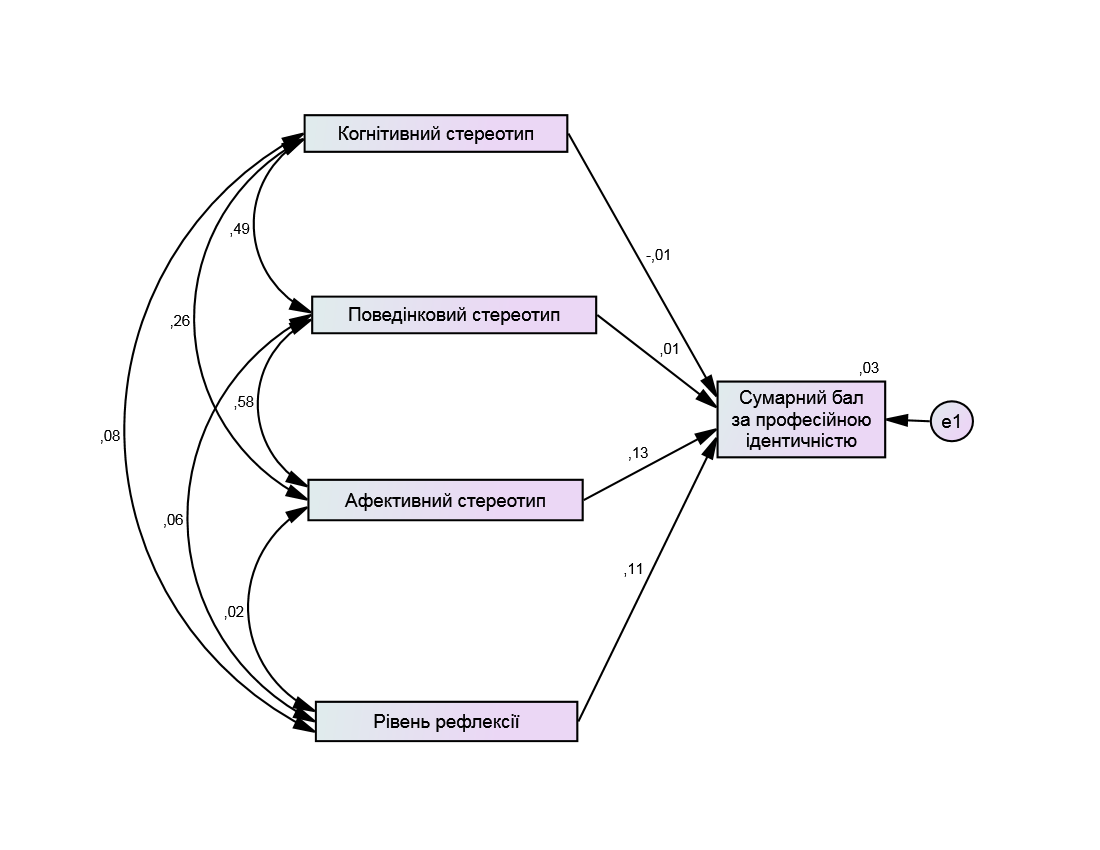 Рис. 3.7. Інтегральна модель впливу соціального стереотипу професії та рефлексії на професійну ідентичність у студентів 1-го курсуПоказник рефлексії не виявив статистично значущих кореляцій із іншими незалежними змінними у регресійній моделі. Проте були виявлені статистично значущі кореляції між феноменами в структурі професійних стереотипів. Так, когнітивний стереотип був тісно пов'язаним із поведінковим стереотипом (r = 0,494), а також достатньо суттєво із афективним стереотипом (r = 0,264). В свою чергу, поведінковий стереотип був тісно пов’язаним із афективним стереотипом (r = 0,579). Такі сильні кореляційні взаємозв'язки свідчать про те, що вказані психологічні конструкти в структурі професійних стереотипів є недостатньо диференційованими – тобто їхня специфічність ще не виокремилась. Необхідно зазначити, що на початку навчання у ЗВО першокурсники входять у нову систему взаємин, займають нову соціальну позицію, а відбувається період адаптації до навчання у виші (2014). О. Чуйко та Х. Червак зазначають, що на першому курсі рівень сформованого когнітивного компонента є невисоким. Автори звертають увагу на те, що в студентів є уже певні професійні плани, але у свідомості першокурсників ці плани безпосередньо пов’язані з мріями, очікуваннями. Дослідники констатують наявність певного уявлення про професію, про основні аспекти роботи психолога, хоча ще немає відчуття належності до середовища психологів, відчуття належності пов’язане з навчальним середовищем.В моделі групи для студентів 5-го курсу (рис. 3.9) звертає на себе увагу певна кількість від’ємних параметрів. Так, рефлексія від'ємно пов’язана із професійною ідентичністю (β = -0,121). Також із професійною ідентичністю від'ємно пов'язаний когнітивний стереотип (β = -0,166). Таким чином, більш високий рівень рефлексії призводить до зниження рівня професійної самосвідомості особистості. Аналогічно і система уявлень, установок про професіонала спеціаліста, професійну діяльність тощо, що об’єднується у когнітивний стереотип, негативно впливає на професійну ідентичністьВзаємозв'язок між поведінковим стереотипом і професійною ідентичністю, а також між афективний стереотипом і професійною ідентичністю був додатнім, але дуже слабким (відповідно β = 0,047 і β = 0,002). В цілому стандартизовані регресійні коефіцієнти, які описують ці впливи, не були статистично значущими (p > 0,05), що не дає можливість перенести виявлені закономірності на всю генеральну сукупність. «Професійна ідентичність характеризується відповідністю між індивідуальними та соціальними уявленнями про професію, її значимість для суб’єкта. Вона оцінюється на основі таких суб’єктивних показників: особистісної ідентичності (близькість уявлень про власні особистісні якості та якості, притаманні професіоналові), ціннісної ідентичності (близькість цінностей особистості й професіоналу), задоволеності працею (умовами її здійснення) і задоволеності професією». Отже в даному випадку ми бачимо певну невідповідність між дослідженими компонентами, що формують професійну ідентичність. . 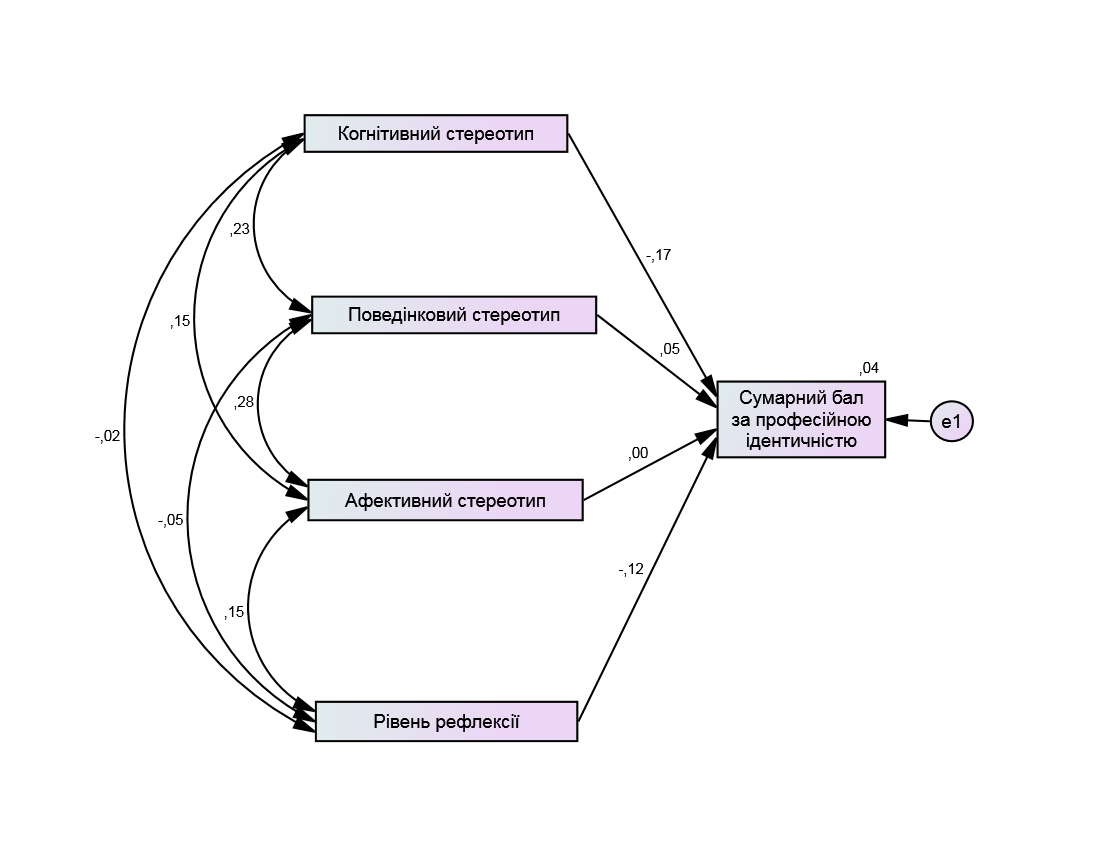 Рис. 3.8. Інтегральна модель впливу соціального стереотипу професії та рефлексії на професійну ідентичність у студентів 5-го курсуНезалежні змінні у регресійній моделі були додатньо пов’язаними одна з одною. Але лише коефіцієнт кореляції, який описував зв'язок між поведінковим стереотипом і афективним стереотипом був статистично значущим (r = 0,284). Це свідчить про те, що на етапі професійного розвитку, який відповідає 5-му курсу, починається диференціація стереотипів професійної діяльності – формується їхня специфічність та унікальність. В свою чергу професійна самооцінка, задоволеність психологічною працею залишаються тісно пов’язаними із системою патернів професійної поведінки. Враховуючи динамічні характеристики властивості професійної ідентичності протягом всього періоду навчання, на 1-му курсі майбутні психологи тільки починають долучатися до світу обраної професії, у них немає достатньої кількості знань, повного уявлення про обрану спеціальність, але є бажання мати цю професію та впевненість у реальному здійсненні своїх прагнень. На 5 курсі відбувається перехід від періоду студентства до професійної діяльності, що супроводжується різними сумнівами з приводу власної відповідності професії, наявності достатньої кількості знань, умінь і навичок, професійно важливих якостей для надання професійної психологічної допомоги, успішної професійної діяльності. Як видно із побудованих моделей структурних рівнянь, зазначені сумніви і відображаються у вигляді певної невідповідності в структурі професійних стереотипів. Аналізуючи рис. 3.9, на якому наведена інтегральна модель впливу соціального стереотипу професії та рефлексії на професійну ідентичність у працюючих психологів, необхідно зазначити, що найбільший вплив на професійну ідентичність чинить афективний стереотип, який містить професійну самооцінку, задоволеність психологічною працею тощо. Стандартизований коефіцієнт регресії, що описував вказаний вплив, становив: β = 0,264. Цей коефіцієнт був на відміну від інших коефіцієнтів регресії статично значущим і характеризувався можливістю екстраполяції на генеральну сукупність. 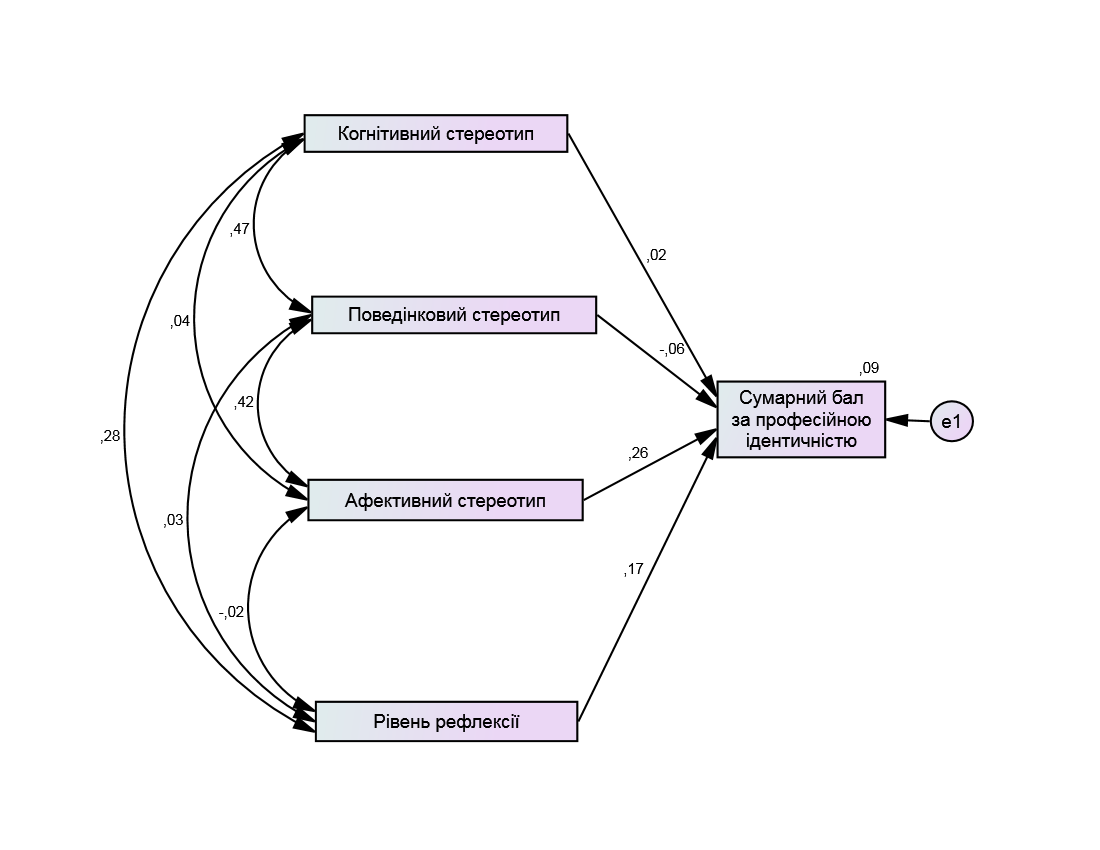 Рис. 3.9. Інтегральна модель впливу соціального стереотипу професії та рефлексії на професійну ідентичність у працюючих фахівцівТаким чином, професійну ідентичність на етапі професійної самореалізації визначають: емоційна відданість психолога своїй професії, а також такі елементи афективного компоненту, як: ставлення до своїх професійних дій, цілей та завдань, які фахівець ставить в своїй професійній діяльності, до засобів досягнення цих цілей, оцінка результатів своєї роботи; відношення до системи міжособистісних стосунків, емоційна оцінка того, як він реалізує основні функції міжособистісного спілкування; відношення до своїх професійно значущих якостей та в цілому до своєї особистості професіонала, а також відповідності своєму особистому ідеальному Я-образу.Інші стандартизовані коефіцієнти регресії не були статистично значущими (p > 0,05). Серед них можна відзначити достатньо суттєвий вплив рефлексії на професійну ідентичність (β = 0,173). Впливи когнітивного стереотипу і поведінкового стереотипу на професійну ідентичність були досить слабкими (β = 0,023 і β = -0,058 – відповідно).Серед взаємозв’язків між предикторами в інтегральній моделі для впливу соціального стереотипу професії та рефлексії на професійну ідентичність у працюючих слід виділити наступні: між рефлексією і когнітивним стереотипом і рефлексією (r = 0,282), між когнітивним і поведінковим стереотипами (r = 0,469), а також між поведінковим і афективним стереотипами (r = 0,417). Якщо два останніх взаємозв'язки були міцними і в групі студентів 1-го курсу, а також слабкішими в групі студентів 5-го курсу, то спільне конструктне поле між рефлексією та когнітивним стереотипом з’являється лише у сформованих професіоналів.Таблиця 3.7Оцінки параметрів інтегральних моделей впливу соціального стереотипу професії та рефлексії на професійну ідентичністьПримітка:* статистична значущість оцінок параметрів на рівні p < 0,05, ** - на рівні p < 0,01, *** - на рівні p < 0,001. Аналізуючи коефіцієнти детермінації в трьох групах, слід зазначити, що у студентів 1-го курсу цей показник склав R2 = 0,031, у студентів 5-го курсу R2 = 0,040, а у працюючих професіоналів - R2 = 0,090. Відповідно, обраний спектр параметрів: когнітивний стереотип, поведінковий стереотип, афективний стереотип та рівень рефлексії – найкраще описує професійну ідентичність саме в групі професіоналів. Таким чином, можна зробити висновок, що в цій групі ідентичність вже сформувалась і у найбільшому ступені залежіть саме від обраних професійно важливих якостей. Як було показано вище – в першу чергу від афективного компоненту. СПИСОК ВИКОРИСТАНИХ ДЖЕРЕЛАндрющенко О. О. Сутність феномену «рефлексія» як міждисциплінарного поняття / О. О. Андрющенко // Педагогіка формування творчої особистості у вищій і загальноосвітній школах. – 2015. – Вип. 45. – С. 60–66.Бабій Л. Культурний стереотип, як спосіб реалізації концепту «клас» у британській мовній картині світу / Л. Бабій // Наукові записки [Національного університету «Острозька академія»]. Серія : Філологічна. – 2014. – Вип. 48. –    С. 29–32.Балабанова Л. М. Психологічні особливості формування професійної ідентичності у курсантів в період навчання у ВНЗ МВС України / Л. М. Балабанова, С. В. Ковальчишина // Вісник Харківського національного педагогічного університету імені Г. С. Сковороди. Психологія. – 2012. – Вип. 43(1). – С. 18–27.Бех І. Д. Психологічні механізми сходження особистості до духовних цінностей / І. Д. Бех // Педагогіка і психологія. – 2011. – № 2. – С. 37–44.Борисюк А. С. До проблеми професійної ідентичності майбутнього фахівця [Електронний ресурс] / А. С. Борисюк. – Режим доступу : http://www.rusnauka.com/19_NNM_2007/Psihologia/23318.doc.htmБоровська Л. Евристичний потенціал стереотипу як феномену свідомості / Л. Боровська // Вісник Київського національного торг.-економ. університету. – 2013. – №4. – С.92-101.Бугерко Я. М. Динаміка різновидів рефлексії у модульно-розвивальному навчальному циклі / Я. М. Бугерко // Психологія і суспільство. – 2002. – № 3–4. – С. 142–159.Бутиріна М. В. Стереотип масової свідомості: особливості формування та функціонування у медіасередовищі: Монографія / М. В. Бутиріна. – Дн. : Вид-во «Слово», 2009. – 368 с.Бутиріна М. Етнорелійгійні стереотипи: особливості генезису та функціонування у медіа середовищі / М. Бутиріна // Зб. пр. Н.-д. центру періодики. – 2009. – Вип.1. – С.355-368.Варбан М. Ю. Рефлексія професійного становлення в студентські роки : дис. … канд. психол. наук : 19.00.01 / Юріївна Варбан Марина. – К., 1999. – 171 с.Веремчук А. М. Розвиток професійної рефлексії майбутнього вчите- ляіноземної мови: автореф. дис. на здобуття наук. ступеня канд. психол. наук / Анна Миколаївна Веремчук. – К., 2009. – 20 с.Вірна Ж. П. Мотиваційно-смислова регуляція у професіоналізації психолога : Монографія / Ж. П. Вірна. – Луцьк : РВВ «Вежа» Волин. держ. ун-ту ім. Л.Українки, 2003. – 319 c.Волошина В. В. Професійна ідентичність як детермінанта психологічного здоров’я майбутнього психолога / В. В. Волошина // Психологічні перспективи. – 2012. – № 20. – С. 13–20.Воробйов А. М. Вплив розвитку рефлексії на особистісне та професійне становлення майбутніх психологів / А. М. Воробйов // Психологія: реальність і перспективи. – 2015. – Вип. 5. – С. 39–44.Годзь Н. Питання стереотипів «Свій – Чужий» та группа стереотипів «ворог» – «друг» в українських народних казках / Н. Годзь // Наук. записки Нац. ун-ту «Острозька академія». Серія: Культурологія. – 2013. – Вип. 12(2). – С.161-170.Давидова О. В. Особливості виникнення стереотипів у педагогічній діяльності та способи їх подолання / О. В. Давидова // Вісник післядипломної освіти. – 2016. – Вип. 16. – С. 179–196.Дем’яненко Б. Л. Стереотипи авторитаризму в українській владі / Б. Л. Дем’яненко // Вісн. держ. акад. керів. кадрів культури і мистецтв. – 2008. – №2. – С.120–124.Демір М. І. Рефлексія як компонент формування інтерпретаційної культури майбутнього вчителя музики / М. І. Демір // Наука і освіта. – 2014. – № 7. – С. 76–80.Дмитренко О. Громадська думка як вираження суспільно-політичного стереотипу / О. Дмитренко // Вісн. Держ. акад. керів. кадрів культури і мистецтв. – 2007. – №4. – С.156-161.Донець О. І. Соціально-психологічні чинники мотиваційної активності особистості та формування соціального стереотипу у її професійній діяльності / О. І. Донець, О. І. Шилова // Теоретичні і прикладні проблеми психології : зб. наук. праць Східноукраїнського національного університету ім. В. Даля.– Сєвєродонецьк : Вид-во СНУ ім. В. Даля, 2017. – № 1 (42). –                   С. 311-318. Донець О. І. Задоволення актуальних потреб як фактор психологічної адаптації до стресу студентів-психологів / Д. В. Анпілова, О. І. Донець // Вісник Дніпропетровського університету. Серія Психологія. – 2015. – Вип. 21. – С. 3-12.Донець О. І. Питання про соціальну активність особистості психолога / О. І. Донець, Н. С. Глухарєва // Теоретичні і прикладні проблеми психології : зб. наук. праць Східноукраїнського національного університету ім. В. Даля.– Сєвєродонецьк : Вид-во СНУ ім. В. Даля. – 2015. – № 2 (37). – С. 129-137.Дружиніна І. Професійне становлення майбутніх психологів: теоретико - методологічний аналіз проблеми / І. Дружиніна // Освіта регіону, 2001. – №2. – С. 425–430.Засєкіна Л.В. Соціальне мислення як чинник професійної компетентності майбутніх фахівців у сфері «людина – людина» / Л. В. Засєкіна // Психол. перспективи : зб. наук. пр. – 2013. – Вип. 22. – С. 70-78. Зінченко Т. П. Теоретичні підходи до вивчення сутності соціальних стереотипів та їх ролі у життєдіяльності особистості / Т. П. Зінченко // Проблеми сучасної психології: зб. наук. праць Держ. вищого навч. закладу «Запорізький національний ун-т» та Ін-ту психології імені Г.С. Костюка НАПН України / за ред. С. Д. Максименка, Н. Ф. Шевченко, М. Г. Ткалич. – Запоріжжя : ЗНУ, 2014. – № 1(5). – С. 47-52. Зливков В. Л. Розробка концепції становлення професійної ідентичності у контексті цивілізаційних викликів сучасності: проблеми і перспективи // Становлення ідентичності фахівця: Монографія / Г. О. Балл, В. Л. Зливков, Н. Б. Кирпач, С. О. Копилов, Л. О. Курганська, С. О. Лукомська, Л. М. Михайлюк, Т. Д. Морозовська, Н. Н. Хомутіннікова, О. В. Федан ; за ред. В. Л. Зливкова. – К. – Кіровоград : Імекс–ЛТД, 2014. – 260 с. Зливков В. Л. Проблема особистісної та професійної самоідентифікації в сучасній психології / В. Л. Зливков // Соціальна психологія. – К., 2006. – № 5. – С. 128–136.Іванова І. Ф. Професійна ідентичність та практична підготовка студентів-психологів / І. Ф. Іванова // Науковий вісник Миколаївського державного університету імені В. О. Сухомлинського. Сер. : Психологічні науки. – 2012. – Т. 2, Вип. 9. – С. 118–121.Іванюк Н. М. Соціальна категоризація та стереотипізація як структурно-процесуальні складники соціальної когніції / Н. М. Іванюк // Психологічні перспективи. – 2001. – Вип.18. – С. 102–110. Ільницька У. Політичні стереотипи та стереотипізація мислення: роль та значення у системі іміджевих комунікацій / У. Ільницька // Укр. нац. ідея: реалії та перспективи розвитку. – 2007. – Вип.19. – С. 96–100Каплун І. В. Когнітивний компонент у структурі професійної ідентичності майбутніх фахівців технічного профілю / І. В. Каплун // Наукові записки Тернопільського національного педагогічного університету імені Володимира Гнатюка. Серія : Педагогіка. – 2013. – № 1. – С. 44–49.Кліманська М. Б. Психологічні особливості стереотипного сприймання професії психолога / М. Б. Кліманська // Проблеми загальної та педагогічної психології : зб. наук. пр. – 2011. –13, Ч.3. – С.171–177.Клімук І. Українські релігійні стереотипи в контексті формування сучасної релігійної ідентичності / І. Клімук // Науковий вісник Східноєвропейського національного університету імені Лесі Українки. Філософські науки. – 2013. – № 27. – С. 193–198.Колісник О. В. Соціальні стереотипи в реаліях сучасного суспільства / О. В. Колісник // Грані. – 2015. – № 7. – С. 10–14.Коняєва Л. Становлення професійної ідентичності студентів в процесі соціалізації у вищому навчальному закладі / Л. Коняєва // Вісник Київського національного університету імені Тараса Шевченка. Психологія. Педагогіка. Соціальна робота. – 2012. – Вип. 6. – С. 15–19.Корнєв М. Н. Соціальні уявлення в структурі творчої особистості / М. Н. Корнєв, В. М. Фомічова // Вісник Харківського університету. Серія: Психологія. – 2000. – №483. – С.85-87. Кочкурова О. В. Роль професійної ідентичності та ідентифікації у професійному становленні майбутніх педагогів / О. В. Кочкурова // Проблеми сучасної психології : зб. наук. пр. Кам'янець-Поділ. нац. ун-ту ім. Івана Огієнка, Ін-ту психології ім. Г. С. Костюка АПН України / Ін-т психології                                  ім. Г. С. Костюка НАПН України. – Кам’янець-Подільський : Аксіома, 2012. – Вип. 16. – С. 586–596.Кочкурова О. В. Тренінг розвитку професійної ідентичності майбутніх учителів / О. В. Кочкурова // Наука і освіта. – 2011. – № 6. – С. 129–132.Кравець Н. Б. Розвиток рефлексії майбутніх психологів у процесі вивчення самовиховання і саморозвитку особистості / Н. Б. Кравець // Педагогічна освіта: теорія і практика. – 2012. – Вип. 12. – С. 79–84.Крюкова О. В. Соціальна рефлексія як складова соціального Вісник ЛНУ імені Тараса Шевченка № 10 (269), Ч. ІV, 2013 184 розвитку особистості / О. В. Крюкова // Проблеми сучасної психології: зб. наук. праць КПНУ ім.                    І. Огієнка, Інст-ту психол. ім. Г. С. Костюка НАПН Укр. – 2012. – Вип. 16. – С. 636–647.Кузьміна І. П. Концепт «професійна ідентичність» як предмет психологічного аналізу / І. П. Кузьміна // Вісник післядипломної освіти. – 2011. – Вип. 3. – С. 332–337.Куліш О. В. Динаміка розвитку та особливості формування професійної ідентичності студентів протягом навчання у ВНЗ / О. В. Куліш // Вісник Черкаського університету. Педагогічні науки. – 2011. – № 209 (II). –                                С. 128–133.Кушнірова Т. В. Соціальні стереотипи як чинники формування професійної свідомості майбутніх юристів: автореф. дис. … канд. психол. наук : 19.00.06 / Тамара Василівна Кушнірова. – К., 2000. – 16 с.Лавлінський Р. О. Процеси формування і функціонування стереотипу у свідомості / Р. О. Лавлінський // Учёные записки Таврического национального университета им. В.И. Вернадского. Серия : «Философия. Культурология. Политология. Социология». – Т. 24 (63). – 2011. – № 3–4. – С. 204–210.Лаппо В. В. Сутнісна характеристика рефлексії як складника процесу формування духовних цінностей студентів вищих навчальних закладів /                       В. В. Лаппо // Теоретико-методичні проблеми виховання дітей та учнівської молоді. – 2015. – Вип. 19(1). – С. 321–329.Ларченко М. Л. Етнічні стереотипи та їх вплив на рівень національної толерантності / М. Л. Ларченко // Вісник НТУУ «КПІ». Політологія. Соціологія. Право : зб. наук. праць. – 2011. – № 4 (12). – С. 55–61Леві-Строс К. Первісне мислення / К. Леві-Строс. – К.: Укр. центр духовної культури, 2000. – 324 с.Лозинський О. М. Живі архетипи : навч. матеріали з політ. психології: політ. установки, символізм у політиці / О. М. Лозинський; Львів. нац. університет ім. І. Франка. – Л., 2005. – 81 с.Лукіянчук А. М. Проблема ідентифікації у професійному становленні студентів вищого навчального закладу I-II рівнів акредитації педагогічного профілю [Електронний ресурс] / А. М. Лукіянчук. – Режим доступу: www.narodnaosvita.kiev.ua/vupysku/3/statti/2lukiyanchuk/lukiyanchuk.htm.Мединська Ю. Я. Стигма як соціальний стереотип у сфері психічного здоров’я / Ю. Я. Мединська // Психологічні перспективи : зб. наук. пр. – 2013. – Вип. 22. – С.140-150. Михальчук Н. В. Політичні стереотипи як об'єкт наукового аналізу / Н. В. Михальчук // Вісник Державної академії керівних кадрів культури і мистецтв : Щоквартальний науковий журнал. – 2010. – № 2. – С. 180–183. Михальчук Н. В. Формування теоретико-методологічних підходів до дослідження політичного стереотипу / Н. В. Михальчук // Держава і право. Юрид. і політ. науки: зб. наук. пр. – 2011. – Вип. 51. – С. 700–705.Мільчевська Г. С.Рефлексія як важлива умова особистісної самореалізації старшого підлітка в дитячому закладі оздоровлення та відпочинку /                                 Г. С. Мільчевська // Вісник Луганського національного університету імені Тараса Шевченка. Педагогічні науки. – 2013. – № 10(4). – С. 180–185.Мудрик А. Б. Психологічний аналіз особливостей прояву професійних деформацій особистості на різних етапах її професіоналізації / А. Б. Мудрик // Проблеми сучасної психології. – 2014. – Вип. 23. – С. 434–446.Наследов А. Д. Математические методы психологического исследования. Анализ и интерпретация данных / А. Д. Наследов. – СПб. : Речь, 2007. – 392 с.Наумова І. І.Становлення професійної ідентичності майбутніх учителів як наукова проблема / І. І. Наумова // Педагогіка формування творчої особистості у вищій і загальноосвітній школах. – 2014. – Вип. 38. – С. 257–261.Немченко С. Визначення поняття «рефлексія» / С. Немченко // Молодь і ринок. – 2014. – № 12. – С. 104–108.Носко Л. А. Методологія поняття рефлексії як психолого-педагогічної категорії / Л. А. Носко // Проблеми сучасної психології. – 2015. – Вип. 28. –                  С. 354–364.Огородник Л. М.Стереотип як соціально-психологічний феномен у контексті підготовки педагогічних кадрів до інноваційної діяльності / Л. М. Огородник // Педагогічний дискурс. – 2009. – Вип. 6. – С. 142–145.Одінцова В. М. Професійна ідентичність як психологічна проблема / В. М. Одінцова // Науковий вісник Херсонського державного університету. Серія : Психологічні науки. – 2014. – Вип. 1(1). – С. 73–77.Остапенко І. В. Соціально-психологічні особливості формування рефлексивної компетентності топ-менеджерів : дис. ... канд. психол. наук : 19.00.05 / Ірина Віталіївна Остапенко ; Ін-т соц. та політ. психології НАПН України. – Київ, 2014. – 223 с.Остапйовський О. І. Взаємообумовленість соціального здоров’я та професійної ідентичності особистості / О. І. Остапйовський // Психологічні перспективи / Волин. нац. ун-т ім. Лесі Українки. – Луцьк : РВВ «Вежа» Волин. нац. ун-ту ім. Л. Українки, 2009. – Вип. 14. – С. 75–81.Палига О. М. Стереотип у сфері кінематографа як один із чинників впливу на масову свідомість / О. М. Палига // Матеріали ХVІ Міжнародної науково-практичної інтернет-конференції «Проблеми та перспективи розвитку науки на початку третього тисячоліття у країнах СНД» : зб. наук. праць, 30-31 жовтня 2013 р. – Переяслав-Хмельницький, 2013. – С. 240–242.Палига О. М. Стереотип як один із чинників впливу на масову свідомість [Електронний ресурс] / О. М. Палига // Перспективні напрямки світової науки:  матеріали двадцять другої міжнародної науково- практичної конференції «Інноваційний потенціал світової науки – ХХI сторіччя» (4-9 листопада 2013 р.) – Острог. – Режим доступу: http://nauka.zinet.info/22/palyga.phpПілецька Л. С. Психологічні особливості професійної самосвідомості молоді / Л. С. Пілецька // Науковий вісник Херсонського державного університету. Серія «Психологічні науки». – Херсон : Вид. дім «Гельветика», 2015. – Вип. 1-2. – С. 135–145. Пілецька Л. С. Емпіричне дослідження соціально-психологічної сутності стереотипу професійної мобільності особистості / Л. С. Пілецька // Актуальні проблеми психології :  зб. наук. праць Інституту психології імені Г. С. Костюка НАПН України. – Київ ; Ніжин : ПП Лисенко, 2015. – Том ХІ. – Вип. 15. –                    С. 396 – 406.Пілецька Л. С. Модельне уявлення про професійну мобільність особистості / Л. С. Пілецька // Проблеми сучасної психології : зб. наук. праць Кам'янець-Подільського національного університету імені Івана Огієнка ; Інституту психології імені Г.С. Костюка НАПН України. – № 30. – Камʼянець-Подільський : Аксіома, 2015. – С. 525–540.Правдивець Н. О. Психологічні фактори становлення професійної ідентичності у жінок-військовослужбовців [Електронний ресурс] / Н. О. Правдивець // Теорія та методичка управління освітою. – 2011. – №7. – Режим доступу: http://umo.edu.ua/katalog/545-elektronnenaukove-fahove-vydannja-qteorija-ta-metodyka-upravlinnja-osvitojuqvypusk-7-2011.Приходько Т. П. Професійна ідентичність викладача вищого навчального закладу: теоретичні основи дослідження / Т. П. Приходько // Вісник Луганського нац. пед. ун. ім. Тараса Шевченка. – Луганськ : Альма-матер, 2007. – № 7 (146). – С. 236–242.Роєнко В. О. Усвідомлення соціальних стереотипів як умова гармонійного розвитку особистості / В. О. Роєнко // Вісник Національного технічного університету України «Київський політехнічний інститут». Філософія. Психологія. Педагогіка. – 2012. – № 1. – С. 56–59.Розвод Е. Роль стереотипів у формуванні та реалізації лінгвокультурних концептів (на прикладі концепту «Sun») / Е. Розвод // Актуальні питання іноземної філології. – 2015. – № 2. – С. 172–178. Романишина Л. М. Професійна ідентичність фахівця: теоретичний аспект [Електронний ресурс] / Л. М. Романишина, В. О. Дундюк // Вісник Національної академії Державної прикордонної служби України. – 2010. – Вип. 1. – Режим доступу: http://www.nbuv.gov.ua/e-journals/Vnadps/2010_1/10rlmfta.pdfРудюк О. В. Нормативна й ненормативна кризова феноменологія професіогенезу особистості / О. В. Рудюк // Проблеми сучасної психології : зб. наук. праць Ін-ту психології ім. Г.С. Костюка НАПН України та Держ. вищого навч. закладу «Запорізький нац. ун-т» / за ред. С. Д. Максименка,                                   Н. Ф. Шевченко, М. Г. Ткалич. – Запоріжжя : ЗНУ, 2012. – № 2. – С. 30–36.Ручка А. О. Цінності і смисли як компоненти соціокультурної реальності / А. О. Ручка // Смислова морфологія соціуму / за ред. Н. Костенко. – К., 2012. – С. 91–123.Рябоконь О. Стереотип як механізм сприймання інформації та стереотипізація як метод впливу ЗМІ на масову свідомість / О. Рябоконь // Наукові праці Національної бібліотеки України ім. В.І. Вернадського. – 2010. – Вип. 26. – С. 100–109. Савченко О. В. Рефлексивна компетентність особистості: Монографія / Олена Вячеславівна Савченко. – Херсон : ПП Вишемирський В.С., 2016. –                    596 с.Самкова О. М. Теоретичні підходи до значення рефлексії в професійній ідентифікації / О. М. Самкова // Актуальні проблеми психології : зб. наук. праць Інституту психології імені Г.С. Костюка НАПН України. –  К. : Фенікс, 2014. –  Т. 11. – Вип. 10. – С. 281–291. Самкова О. М. Стереотипізація та рефлексія в професійній ідентифікації / О. М. Самкова // Актуальні проблеми психології : зб. наук. праць Інституту психології імені Г.С. Костюка НАПН України. – К., 2014. – Т. 11.– Вип.11. – Ч.2 – С. 311–318.Світич С. І. Проблеми вивчення стереотипів та стереотипізації: теоретико-методологічні підходи / С. І. Світич // Наукові записки [Інституту політичних і етнонаціональних досліджень ім. І. Ф. Кураса]. – 2013. – Вип. 1. – С. 310–324.Семашко Т. Ф.Зміна акцентів щодо розуміння стереотипу як феномена соціальної практики / Т. Ф. Семашко // Науковий вісник кафедри ЮНЕСКО Київського національного лінгвістичного університету. Філологія, педагогіка, психологія. – 2015. – Вип. 30. – С. 138–144.Сила Т. Особливості суб’єктних характеристик учасників професійної інтеракції в соціальній роботі / Т. Сила // Соціальна психологія. – 2005. – №3. – С. 98–114.Слюсаревський М. М. «Ми» і «Я» в сучасному світі. Вибрані твори / М. М. Слюсаревський. – К. : Міленіум, 2009. – 340 с.Слюсаревський М. М. Індивідуальне та надіндивідуальне у психічних станах соціуму / М. М. Слюсаревський // Психологічні перспективи. – 2003. – №4. – С. 153–161.Слюсаревський М. М. Методологічна ситуація у психологічній науці і перспективи соціальної психології / М. М. Слюсаревський // Наукові студії із соціальної та політичної психології : Зб. статей / АПН України, Ін-т соціальної та політичної психології ; [Редкол.: С. Д. Максименко, М. М. Слюсаревський та ін.]. – К. : Міленіум, 2005. – Вип. 10 (13). – С. 3–14.Слюсаревський М.М. Стереотип-перевертень / М. М. Слюсаревський // Ілюзії і колізії : Нариси, статті, інтерв’ю на теми політ. та етніч. психології / Переднє слово чл.-кор. НАН України М. В. Поповича. – К. : Гнозис, 1998. –                  С. 21–27.Соколова І. В. Професійна ідентифікація майбутнього фахівця у вищому навчальному закладі [Електронний ресурс] / І. В. Соколова. – Режим доступу: http://www.sworld.com.ua/konfer35/241.pdfСорокін П. Человек. Цивилизация. Общество / Питирим Сорокин; [Общ. ред., сост. и предисл., с. 5-24, А. Ю. Согомонова]. – М. : Политиздат, 1992. – 542 с.Ткалич М. Г.Типологія гендерних стереотипів особистості / М. Г. Ткалич, Т. П. Зінченко // Проблеми сучасної психології. – 2013. – № 2. – С. 47–52.Тороп К. С. Усвідомлення особистісного досвіду майбутніми педагогами як чинник формування їх професійної ідентичності : автореф. дис. … канд. психол. наук : 19.00.07 / Крістіна Сергіївна Тороп. – К, 2008. – 25 с.Трухан О. Психологічний аналіз політичних стереотипів студентів /                     О. Трухан // Соціальна психологія. – 2009. – №2. – С.49-57.Трухан О. Роль ціннісної корекції політичних стереотипів у формуванні готовності студентів до соціально-політичної участі / О. Трухан // Соціальна психологія. – 2010. – №4. – С. 16–27.Устінова Н. О. Соціальні стереотипи як бар’єри на шляху залучення українських жінок до жіночих громадських об’єднань / Н. О. Устінова // Пробл. заг. та пед. психології: зб. наук. пр. – 2011. – 13.Ч.3. – С. 413–418.Федотова Т. В. Психологічні особливості етнічних стереотипів українців (на прикладі Волинського регіону) / Т. В. Федотова // Практична психологія та соціальна робота. – №3. – 2006. – С. 73–74. Фролова О. В. Етнічні стереотипи в комунікативному полі особистості [Текст] : монографія / Ольга Фролова ; Бердян. держ. пед. університет. – Бердянск : БДПУ, 2014. – 135 с. Химович О. Стереотип: теоретико-методологічні підходи до інтерпретації/ О. Химович // Соціальні технології: актуальні проблеми теорії та практики. – 2013. – Вип. 59–60. – С. 66–76.Хомутиннікова Н. Н. Особливості становлення професійної ідентичності вихователя дошкільного навчального закладу в умовах оновлення системи дошкільної освіти / Становлення ідентичності фахівця: Монографія / Г. О. Балл, В. Л. Зливков, Н. Б. Кирпач, С. О. Копилов, Л. О. Курганська, С. О. Лукомська, Л. М. Михайлюк, Т. Д. Морозовська, Н. Н. Хомутіннікова, О. В. Федан; за ред. В. Л. Зливкова. – Кіровоград : Імекс-ЛТД, 2014. – 260 с. Чачко С. Л. Прояви толерантності та інтолерантності у змісті етнічних стереотипів сучасної української молоді / С. Л. Чачко // Наука і освіта. – 2010. – №1. – С. 76–82.Чепелєва Н. В. Формування професійної компетентності в процесі вузівської підготовки психолога-практика / Н. В. Чепелєва // Актуальні проблеми психології: Наук. записки Інституту психології ім. Г.С. Костюка. – К., 1999. – Вип. 19. – С. 271–278.Чубарко В. Роль стереотипів у формуванні етнічної самосвідомості /                    В. Чубарко // Соціологічні студії. – 2013. – № 1. – С. 100–104.Шевченко Н. Ф. Специфіка становлення професійної свідомості психологів у вищому навчальному закладі / Н. Ф. Шевченко // Проблеми сучасної психології : зб. наук. праць Ін-ту психології ім. Г.С. Костюка НАПН України та Держ. вищого навч. закладу «Запорізький нац. ун-т» / за ред. С. Д. Максименка, Н. Ф. Шевченко, М. Г. Ткалич. – Запоріжжя : ЗНУ, 2012. –                 № 2. – С. 46–53.Шевченко Н. Ф. Становлення професійної свідомості практичних психологів у процесі фахової підготовки : монографія / Н. Ф. Шевченко. – К. : Міленіум, 2005. – 298 с.Шерман О. Істинний політичний стереотип в сучасній політології і проблеми верифікації / О. Шерман // Укр. нац. ідея: реалії та перспективи розвитку. – 2006. – №18. – С. 223–226.Шерман О. М. Політичний стереотип: місце у політичному процесі та технології формування засобами масової інформації : Монографія / О. М. Шерман. – Львів : Сполом, 2008. – 228 с.Широка С. І. Значення словосполучення «стереотип поведінки» та його місце в категоріально-поняттєвому полі соціальної філософії / С. І. Широка // Гуманітарний часопис. – 2007. – №4. – С.104-111. Широка С. І. Стереотип поведінки в сучасній комунікативній культурі: автореф. дис.. … канд. філос. наук : 09.00.04 / Світлана Іванівна Широка. – Х., 2010. – 18 с.Якимова І. О. Результати діагностики розвитку рефлексивного компонента особистості інтелектуально обдарованих старшокласників / І. О. Якимова // Освіта та розвиток обдарованої особистості. – 2014. – № 11. – С. 80–83.Bandura A. Exercise of personal and collective efficacy in changing societies // Self-efficacy in changing societies/ Edited by Aibert Bandura, Cambridge University Press, 1999. – Р. 34–56.Clark W. Portrait of the Mythical Gentile // Commentary. – 1949. – Vol. 7. – P. 546–549Hayakawa S. Recognizing Stereotypes as Substitutes for Thought // Review of General Semantics. – 1950. – Vol. 7. – P. 208.Macrae, C.N. Stereotypes as energy-saving devices : A peak inside the cognitive toolbox / C.N. Macrae, A.B. Milne, G.V. Bodenhausen // Journal of Personality and Social Psychology. – 1994. – Vol. 66. – P. 37–47.Moskovici S. Notes towards a description of Social Representation /                   S. Moskovici // European Journal of Social Psychology. – 1988 – V. 18. – Р. 52–62.Tajfеl H. Social stereotypes and social groups // Intergroup behavior / J.C.Turner, H. Giles (eds.). – Oxford: Basil Blackwell, 1981. – P. 144–167.Етап професійного розвиткуГрупа ІГрупа ІІГрупа ІІІЕтап професійного розвиткуСтуденти 1-го курсуСтуденти 5-го курсуПрацюючі за фахом Кількість666064Вік17-1921-3724-53Стать (жінки/чоловіки)60/657/360/4ПоказникКількість відповідей Компоненти ідентичностіКомпоненти ідентичностіКомпоненти ідентичностіКомпоненти ідентичностіКомпоненти ідентичностіКомпоненти ідентичностіКомпоненти ідентичностіСитуативний станПоказникКількість відповідей  Соціальне Я Комунікативне Я Матеріальне Я Фізичне Я Діяльнісне Я Перспективне Я Персональне ЯСитуативний станСереднє16,755,92,2210,2261,6112,1051,2263,8370,047Стандартна помилка0,5260,2380,1140,0730,0980,1160,080,2320,015Медіана1662012130Мода2062012120Стандартне Відхилення7,2453,2771,5751,0061,3511,61,1013,1940,213Дисперсія вибірки52,510,742,481,0121,8262,561,21310,20,045Ексцес0,3951,4624,056100,40,6415,9160,3718,31316,63Асиметричність0,6260,7611,3139,0180,921,870,8612,3394,296Мінімум300000000Максимум392011126105231ПоказникиГрупи Групи Групи Критерій Краскела-Уолліса, НемпПоказникиСтуденти 1-го курсуСтуденти 5-го курсуПрацюючі фахівціКритерій Краскела-Уолліса, НемпКількість самоописів (рефлексивність)M= 17,52Ме = 18,5σ= 6,43M= 17,08Ме = 14σ= 7,69M= 15,64Ме = 15σ= 7,581,145р=0,285Ситуативний станM= 0,015Ме = 0σ= 0,123M= 0,083Ме = 0σ= 0,279M= 0,047Ме = 0σ= 0,2133,196р=0,074Показникдиференційо-ваності ідентичностіГрупи Групи Групи Критерій Краскела-Уолліса, НемпПоказникдиференційо-ваності ідентичностіСтуденти 1-го курсуСтуденти 5-го курсуПрацюючі Критерій Краскела-Уолліса, НемпДиференційо-ваність ідентичностіM = 5,939Ме = 6σ = 1,568M = 6,15Ме = 6σ = 1,494M = 5,5Ме = 5,5σ = 2,303 7,277р = 0,026ПоказникиГрупи Групи Групи Критерій Краскела-Уолліса, НемпПоказникиСтуденти 1-го курсуСтуденти 5-го курсуПрацюючі Критерій Краскела-Уолліса, Немп«Соціальне Я»M= 6,894Ме = 7,00σ= 3,296M= 4,567Ме = 5,00σ=2,727M= 6,125Ме = 6,00σ= 3,35519,245***«Матеріальне Я»M= 0,061Ме = 0,00σ= 0,298M= 0,233Ме = 0,00σ= 0,698M= 0,391Ме = 0,00σ= 1,565,217«Фізичне Я»M= 2,061Ме = 2,00σ= 1,188M= 1,967Ме = 2,00σ= 1,288M= 0,813Ме = 1,00σ= 1,2252,364***«Діяльністне Я»M= 2,212Ме = 2,00σ= 1,247M= 2,017Ме = 2,00σ= 1,546M= 2,078Ме = 2,00σ= 1,9544,034«Перспективне Я»M= 1,470Ме = 1,00σ= 1,231M= 1,450Ме = 1,00σ= 0,999M= 0,766Ме = 1,00σ= 0,90419,015***«Персональне  Я»M= 2,727Ме = 2,00σ= 2,209M= 4,867Ме = 3,00σ= 4,245M= 4,016Ме = 3,50σ= 2,52315,238***Показник ситуативного стануПоказник ситуативного стануПоказник ситуативного стануГрупиГрупиГрупиПоказник ситуативного стануПоказник ситуативного стануПоказник ситуативного стануСтуденти 1-го курсуСтуденти 5-го курсуПрацюючі за фахом Ситуативний станНіn655561Ситуативний станНі% в групі98,5%91,7%95,3%Ситуативний станТакn153Ситуативний станТак% в групі1,5%8,3%4,7%ФакториФактор 1Фактор 2Фактор 3Фактор 4Фактор 5когнітивнийповедінковийафективнийСума балів за опитувальникомОбраз Студенти 1 курсу (66 осіб)Студенти 1 курсу (66 осіб)Студенти 1 курсу (66 осіб)Студенти 1 курсу (66 осіб)Студенти 1 курсу (66 осіб)Студенти 1 курсу (66 осіб)Студенти 1 курсу (66 осіб)Студенти 1 курсу (66 осіб)Студенти 1 курсу (66 осіб)Студенти 1 курсу (66 осіб)Студенти 1 курсу (66 осіб)Фактор 11Фактор 20,011Фактор 30,5230,2581Фактор 40,0770,2560,541Фактор 50,1280,4070,149-0,281Когнітивний0,3030,6720,6420,5940,1661Поведінковий0,5680,520,6960,3930,5360,4941Афективний0,6490,3650,41-0,260,6380,2640,5791Сума балів0,6210,670,7420,3410,5380,7790,8560,7431Образ -0,140,04-0,080,406-0,110,1750,007-0,32-0,041Студенти 5 курсу (60 осіб)Студенти 5 курсу (60 осіб)Студенти 5 курсу (60 осіб)Студенти 5 курсу (60 осіб)Студенти 5 курсу (60 осіб)Студенти 5 курсу (60 осіб)Студенти 5 курсу (60 осіб)Студенти 5 курсу (60 осіб)Студенти 5 курсу (60 осіб)Студенти 5 курсу (60 осіб)Студенти 5 курсу (60 осіб)Фактор 11Фактор 20,1751Фактор 30,340,1121Фактор 4-0,010,3260,4211Фактор 50,2960,19-0,02-0,371Когнітивний0,3470,5520,50,715-0,071Студенти 5 курсу (60 осіб)Студенти 5 курсу (60 осіб)Студенти 5 курсу (60 осіб)Студенти 5 курсу (60 осіб)Студенти 5 курсу (60 осіб)Студенти 5 курсу (60 осіб)Студенти 5 курсу (60 осіб)Студенти 5 курсу (60 осіб)Студенти 5 курсу (60 осіб)Студенти 5 курсу (60 осіб)Студенти 5 курсу (60 осіб)Поведінковий0,680,2520,5910,0270,5120,2291Афективний0,7320,5420,096-0,190,5410,2040,5941Сума балів0,7610,620,5420,3110,3910,7080,7680,7621Образ 0,137-0,16-0,04-0,150,226-0,20,0870,1940,0081\з досвідом роботи (64 особи)\з досвідом роботи (64 особи)\з досвідом роботи (64 особи)\з досвідом роботи (64 особи)\з досвідом роботи (64 особи)\з досвідом роботи (64 особи)\з досвідом роботи (64 особи)\з досвідом роботи (64 особи)\з досвідом роботи (64 особи)\з досвідом роботи (64 особи)\з досвідом роботи (64 особи)Фактор 11Фактор 2-0,31Фактор 30,2340,3961Фактор 40,0960,0460,4891Фактор 50,390,0250,226-0,241Фактор 1Фактор 2Фактор 3Фактор 4Фактор 5когнітивнийповедінковийафективнийСума балів за опитувальником Образ психологаКогнітивний0,3670,3210,5620,4690,1711Поведінковий0,5850,2940,7290,3550,5620,4691Афективний0,610,1030,107-0,360,6340,0420,4171Сума балів0,7010,320,6510,2110,6070,6680,860,6451Образ -0,04-0,05-0,13-0,120,076-0,11-0,110,077-0,041Методики дослідженняФактор 1Фактор 2Фактор 3Фактор 4Фактор 5когнітивний компонентповедінковий компонентафективний компонентОбраз Опитувальник рефлексивності А.Карпова––0,2380,257–––––Методика вимірювання професійної ідентичності––––0,254––––Загальна кількість відповідей методики "Хто Я" (рефлексивність)––––––––-0,26Фізичне Я–––-0,26–––0,288-0,41Вік––––0,267––––Параметри моделейГрупи Групи Групи Параметри моделейСтуденти 1-го курсуСтуденти 5-го курсуПрацюючіфахівці Рефлексія стени → Професійна ідентичність0,111-0,1210,173Когнітивний стереотип → Професійна ідентичність-0,005-0,1660,023Поведінковий стереотип → Професійна ідентичність0,0060,047-0,058Афективний стереотип → Професійна ідентичність0,1310,0020,264*Рефлексія стени ↔ Когнітивний стереотип0,078-0,0230,282*Рефлексія стени ↔ Поведінковий стереотип0,062-0,0450,026Рефлексія стени ↔ Афективний стереотип0,0200,148-0,019Когнітивний стереотип ↔ Поведінковий стереотип0,494***0,2290,469***Когнітивний стереотип ↔ Афективний стереотип0,264*0,1470,042Поведінковий стереотип ↔ Афективний стереотип0,579***0,284*0,417**